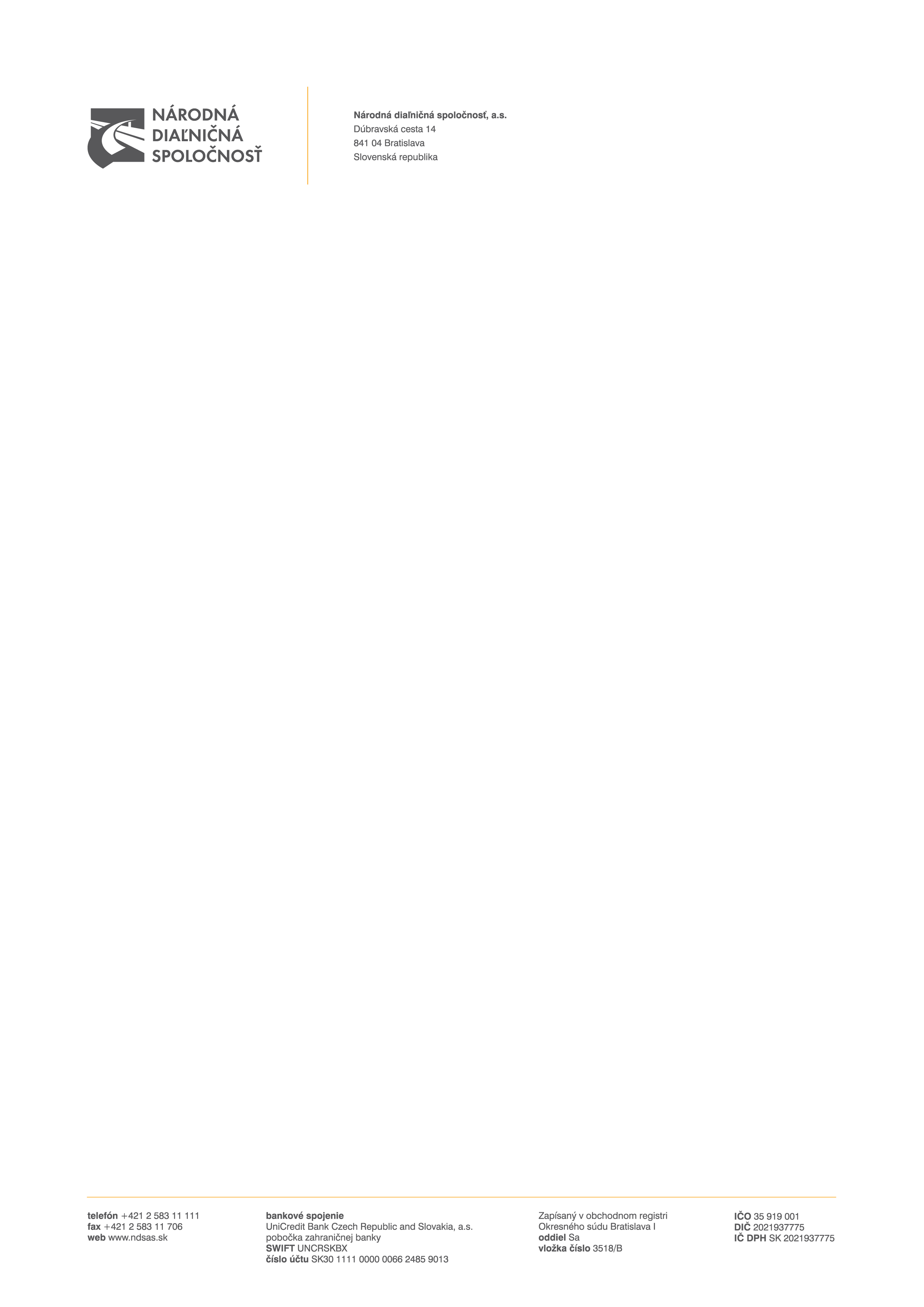 ZADÁVANIE NADLIMITNEJ ZÁKAZKY verejnou súťažou podľa § 66 ods. 7 písm. b)zákona č. 343/2015 Z. z. o verejnom obstarávaní a o zmene a doplnení niektorých zákonov v znení neskorších predpisovSÚŤAŽNÉ  PODKLADYPREDMET ZÁKAZKY:„Geotechnický monitoring na úsekoch diaľnic a rýchlostných ciest v správe Národnej diaľničnej spoločnosti, a.s.“DRUH ZÁKAZKY: POSKYTNUTIE SLUŽBY06/2023Obsah súťažných podkladovA.1 POKYNY PRE UCHÁDZAČOVČasť I.Všeobecné informácie1	Identifikácia verejného obstarávateľa2	Predmet zákazky3	Rozdelenie predmetu zákazky4	Variantné riešenie5	Miesto a termín plnenia predmetu zákazky6	Zdroj finančných prostriedkov7	Typ zmluvy8	Lehota viazanosti ponukyČasť II.Komunikácia a vysvetľovanie9	Komunikácia medzi verejným obstarávateľom a záujemcami/uchádzačmi10	Vysvetlenie informácií 11	Obhliadka miesta plnenia predmetu zákazkyČasť III.Príprava ponuky12	Forma a spôsob predkladania ponuky13	Jazyk ponuky14	Mena a ceny uvádzané v ponuke15	Zábezpeka16	Obsah ponuky17	Náklady na prípravu ponukyČasť IV.Predkladanie ponuky18	Predloženie ponuky19	Registrácia a autentifikácia uchádzača 20	Lehota na predkladanie ponuky21	Doplnenie, zmena a odvolanie ponukyČasť V.Otváranie a vyhodnotenie ponúk22	Otváranie ponúk (on-line sprístupnenie)23	Preskúmanie ponúk24	Dôvernosť procesu verejného obstarávania25	Vyhodnocovanie ponúk26	Vyhodnotenie splnenia podmienok účasti uchádzačov27	Oprava chýbČasť VI.Prijatie ponuky28	Informácie o výsledku vyhodnotenia ponúk29	Uzavretie dohody30	Zrušenie verejného obstarávaniaA.2 KritériÁ na hodnotenie ponúk a PRAVIDLÁ ich uplatneniaB.1 OPIS PREDMETU ZÁKAZKYB.2 SPÔSOB URČENIA CENYB.3 OBCHODNÉ PODMIENKY PLNENIA PREDMETU ZÁKAZKYPRÍLOHY K SÚŤAŽNÝM PODKLADOMPríloha č. 1 k časti A.1  -  Všeobecné informácie o uchádzačoviPríloha č. 2 k časti A.1  -  Jednotný európsky dokumentPríloha č. 1 k časti A.2 – Návrh na plnenie kritéria:pre Časť 1: D3 Čadca, Bukov – Svrčinovec – Skalitépre Časť 2: D1 Budimír – Bidovcepre Časť 3: D1 Hričovské Podhradie – Lietavská lúčka – Žilina, privádzačpre Časť 4: R2 Ruskovce – Pravotice   pre Časť 5: R2 Zvolen, východ – Pstruša – Kriváň			 		pre Časť 6: D1 Prešov, západ – Prešov, juhpre Časť 7: D1 Fričovce – Sviniapre Časť 8: D1 Jánovce – Jablonov, II. úsek			pre Časť 9: R4 SvidníkPríloha č. 1 k časti B.1  -  Opis predmetu zákazky (zároveň príloha č. 2 k Rámcovej dohode):				pre Časť 1: D3 Čadca, Bukov – Svrčinovec – Skalité				pre Časť 2: D1 Budimír – Bidovce				pre Časť 3: D1 Hričovské Podhradie – Lietavská lúčka – Žilina, privádzač				pre Časť 4: R2 Ruskovce – Pravotice				pre Časť 5: R2 Zvolen, východ – Pstruša – Kriváň				pre Časť 6: D1 Prešov, západ – Prešov, juh				pre Časť 7: D1 Fričovce – Svinia				pre Časť 8: D1 Jánovce – Jablonov, II. úsek				pre Časť 9: R4 SvidníkPríloha č. 1 k časti B.2  -  Špecifikácia ceny (zároveň príloha č. 1 k Rámcovej dohode):				pre Časť 1: D3 Čadca, Bukov – Svrčinovec – Skalité				pre Časť 2: D1 Budimír – Bidovce				pre Časť 3: D1 Hričovské Podhradie – Lietavská lúčka – Žilina, privádzač				pre Časť 4: R2 Ruskovce – Pravotice				pre Časť 5: R2 Zvolen, východ – Pstruša – Kriváň				pre Časť 6: D1 Prešov, západ – Prešov, juh				pre Časť 7: D1 Fričovce – Svinia				pre Časť 8: D1 Jánovce – Jablonov, II. úsek			pre Časť 9: R4 SvidníkPríloha č. 1 k časti B.3  -  Zoznam subdodávateľov a podiel subdodávok (zároveň príloha č. 3 k Rámcovej dohode):A.1 POKYNY PRE UCHÁDZAČOVČasť I.Všeobecné informácieIdentifikácia verejného obstarávateľa Názov organizácie:			  	Národná diaľničná spoločnosť, a. s.Sídlo organizácie:				Dúbravská cesta 14, 841 04 BratislavaIČO:				 	35 919 001IČ DPH: 					SK 2021937775Bankové spojenie: 				UniCredit Bank Czech Republic and Slovakia a. s., 						pobočka zahraničnej bankyIBAN:					SK30 1111 0000 0066 2485 9013BIC/SWIFT: 			 	UNCRSKBXInternetová adresa organizácie (URL): 	www.ndsas.sk Profil verejného obstarávateľa:		www.uvo.gov.sk/profily/-/profil/pzakazky/9127Kontaktná osoba:				Ing. Elena ZávodskáTelefón:					+421 02/58311055E-mail: 					elena.zavodska@ndsas.sk			 Predmet zákazkyPredmet zákazky je v súlade s § 3 ods. 4 zákona č. 343/2015 Z. z. o verejnom obstarávaní a o zmene a doplnení niektorých zákonov v znení neskorších predpisov (ďalej len „Zákon“ alebo „zákon o verejnom obstarávaní“) zákazka na poskytnutie služby s predmetom podrobne vymedzeným v týchto súťažných podkladoch (ďalej len „týchto SP“ alebo „SP“). Názov predmetu zákazky: „Geotechnický monitoring na úsekoch diaľnic a rýchlostných ciest v správe Národnej diaľničnej spoločnosti, a.s.“Stručný opis predmetu zákazky:Predmetom zákazky je vykonanie geotechnického monitoringu (ďalej len „GTM“) na úsekoch diaľnic a rýchlostných ciest v správe NDS. Cieľom monitoringu je dlhodobo sledovať a vyhodnocovať možné geotechnické riziká v pravidelných intervaloch, najmä v súvislosti s potenciálnymi problémami násypov a zárezov na vybudovanej trase.GTM zahŕňa vykonávanie meraní a vizuálnych sledovaní, zber nameraných dát a poznatkov, ich vyhodnotenie a následný rozhodovací proces, vychádzajúci z definície varovných stavov a opatrení v rovine technickej, technologickej a bezpečnostnej, ako aj vybudovanie nových inklinometrických vrtov podľa podmienok uvedených v súťažných podkladoch.Postup vo verejnom obstarávaní: verejná súťaž podľa § 66 ods. 7 písm. b) Zákona.Číselný kód pre hlavný predmet a doplňujúce predmety z Hlavného slovníka Spoločného slovníka obstarávania, prípadne alfanumerický kód z Doplnkového slovníka Spoločného slovníka obstarávania (CPV/SSO):71332000-4 Geotechnické inžinierske službyCelková predpokladaná hodnota zákazky:  1.672.676,35 (jeden milión šesťstosedemdesiatdva tisícšesťstosedemdesiatšesť eur, 35 centov) bez dane z pridanej hodnoty (ďalej len „DPH“)Predpokladaná hodnota zákazky pre časť 1:  322.691,51 (tristodvadsaťdvatisícšesťstodeväťdesiatjeden eur, 51centov) bez DPH. Predpokladaná hodnota zákazky pre časť 2:  324.182,09 (tristodvadsaťštyritisícstoosemdesiatdva eur, 51centov) bez DPH.Predpokladaná hodnota zákazky pre časť 3:  354.470,21 eur bez DPH(tristopäťdesiatštyritisícštyristosedemdesiat eur, 21centov) bez DPH.Predpokladaná hodnota zákazky pre časť 4:  114.876,31 eur bez DPH(stoštrnásťtisícosemstosedemdesiatšesť eur, 31centov) bez DPH.Predpokladaná hodnota zákazky pre časť 5:    76.331,78 eur bez DPH(sedemdesiatšesťtisíctristotridsaťjeden eur, 78 centov) bez DPH.Predpokladaná hodnota zákazky pre časť 6:  191.273,52 eur bez DPH(stodeväťdesiatjedentisícdvestosedemdesiattri eur, 52centov) bez DPH.Predpokladaná hodnota zákazky pre časť 7:  107.520,79 eur bez DPH(stosedemtisícpäťstodvadsať eur, 79 centov) bez DPH.Predpokladaná hodnota zákazky pre časť 8:    40.219,50 eur bez DPH(štyridsaťtisícdvestodevätnásť eur, 50 centov) bez DPH.Predpokladaná hodnota zákazky pre časť 9:  141.110,64 eur bez DPH    (stoštyridsaťjedentisícstodesať eur, 64 centov) bez DPH.Rozdelenie predmetu zákazky   Predmet zákazky je rozdelený na 9 samostatných vyhodnocovaných časti:Časť 1: D3 Čadca, Bukov – Svrčinovec – Skalité Časť 2: D1 Budimír – BidovceČasť 3: D1 Hričovské Podhradie – Lietavská lúčka – Žilina, privádzačČasť 4: R2 Ruskovce – PravoticeČasť 5: R2 Zvolen, východ – Pstruša – KriváňČasť 6: D1 Prešov, západ – Prešov, juhČasť 7: D1 Fričovce – SviniaČasť 8: D1 Jánovce – Jablonov, II. úsekČasť 9: R4 Svidník.Podrobné vymedzenie jednotlivých častí zákazky predmetu zákazky, tvorí časť B.1 Opis predmetu zákazky týchto SP.Realizácia zákazky sa za každý úsek/dvoj úsek uskutočňuje samostatne. Podrobný rozsah meraní a všeobecné požiadavky pre kompletné splnenie predmetu zákazky je popísaný v časti B.1 Opis predmetu zákazky, špecifikácia ceny za každý úsek samostatne, kde je podrobne rozpísaný počet merných jednotiek, periodicita meraní a celkový počet meraní.Uchádzač môže predložiť svoju ponuku na všetky časti predmetu zákazky, alebo môže predložiť ponuku podľa vlastného uváženia len na niektorú z častí.Na každú samostatne vyhodnocovanú časť/ti predmetu zákazky uchádzač vo svojej ponuke predloží samostatné obchodné podmienky plnenia predmetu zákazky – návrh Rámcovej dohody (ďalej len „Rámcová dohoda“ alebo „Dohoda“) podľa časti B.3 Obchodné podmienky plnenia predmetu zákazky týchto SP.Variantné riešenieUchádzačom sa neumožňuje predložiť variantné riešenie.Ak súčasťou ponuky bude aj variantné riešenie, nebude takéto variantné riešenie zaradené do vyhodnotenia ponúk a bude sa naň hľadieť, akoby nebolo predložené.Miesto a termín plnenia predmetu zákazkyMiesta plnenia predmetu zákazky sú bližšie špecifikované v Prílohe č. 1 k časti B.1 Opis predmetu zákazky týchto SP:časť 1: D3 Čadca, Bukov – Svrčinovec – Skalité v správe SSÚR 6 Čadcačasť 2: D1 Budimír – Bidovce v správe SSÚR 4 Košicečasť 3: D1 Hričovské Podhradie – Lietavská lúčka – Žilina, privádzač v správe SSÚD 5 Považská Bystricačasť 4: R2 Ruskovce – Pravotice v správe SSÚD 4 Trenčínčasť 5: R2 Zvolen, východ – Pstruša – Kriváň v správe SSÚR 3 Zvolenčasť 6: D1 Prešov, západ – Prešov, juh v správe SSÚD 11 Prešovčasť 7: D1 Fričovce – Svinia v správe SSÚD 10 Beharovcečasť 8: D1 Jánovce – Jablonov, II. úsek v správe SSÚD 10 Beharovcečasť 9: R4 Svidník v správe SSÚD 11 PrešovTermín plnenia predmetu zákazky bude oznámený v dostatočnom časovom predstihu.Predpokladaný termín plnenia predmetu zákazky pre všetky štyri časti je 48 mesiacov odo dňa nadobudnutia účinnosti Rámcovej dohody v zmysle Prílohy č. 1 k časti B.1 týchto SP. Podrobné vymedzenie miesta plnenia a predpokladaného termínu  plnenia predmetu zákazky je v časti B.1 Opis predmetu zákazky a časti B.3 Obchodné podmienky plnenia predmetu zákazky, ktoré sú neoddeliteľnou súčasťou týchto SP.Zdroj finančných prostriedkov  Predmet zákazky bude financovaný z vlastných zdrojov verejného obstarávateľa a zo štátneho rozpočtu.Verejný obstarávateľ neposkytuje zálohy ani preddavky na plnenie Dohody. Typ zmluvy  Výsledok postupu verejného obstarávania: uzavretie Rámcovej dohody uzavretá  podľa § 536 a nasl. zákona 513/1991 Zb. Obchodného zákonníka v znení neskorších predpisov (ďalej len „Dohoda“) pre každú určenú časť predmetu zákazky samostatne.Vymedzenie zmluvných podmienok na plnenie predmetu zákazky tvoria časti B.1 Opis predmetu zákazky, B.2 Spôsob určenia ceny a B.3 Obchodné podmienky plnenia predmetu zákazky, ktoré sú neoddeliteľnou súčasťou týchto SP.Lehota viazanosti ponukyUchádzač je viazaný svojou ponukou od uplynutia lehoty na predkladanie ponúk až do uplynutia lehoty viazanosti ponúk, ktorá je uvedená v Oznámení o vyhlásení verejného obstarávania (ďalej len „Oznámenie“) v bode IV.2.6) Minimálna lehota, počas ktorej sú ponuky uchádzačov viazané. V prípade, ak bude podaná námietka pri postupe verejného obstarávateľa a začaté konanie o námietkach pred uzavretím Dohody podľa § 170 Zákona, bude to mať podľa Zákona odkladný účinok na konanie verejného obstarávateľa, okrem námietok podľa § 170 ods. 3 písm. g) Zákona alebo ak bude začatá kontrola postupu verejného obstarávateľa pred uzavretím Dohody podľa Zákona a Úrad pre verejné obstarávanie (ďalej len „úrad“) vydá rozhodnutie o predbežnom opatrení, ktorým pozastaví konanie verejného obstarávateľa, lehoty verejnému obstarávateľovi v súlade s § 173 Zákona neplynú. Verejný obstarávateľ oznámi uchádzačom predĺženie lehoty viazanosti ponúk, ktorá nesmie byť dlhšia ako 12 (dvanásť) mesiacov od uplynutia lehoty na predkladanie ponúkUchádzači sú svojou ponukou viazaní do uplynutia lehoty verejným obstarávateľom oznámenej, resp. primerane predĺženej lehoty viazanosti ponúk podľa bodu 8.2 časti A.1 Pokyny pre uchádzačov týchto SP.Časť II.Komunikácia a vysvetľovanieKomunikácia medzi verejným obstarávateľom a záujemcami/uchádzačmi Komunikácia medzi verejným obstarávateľom a záujemcami/uchádzačmi sa bude uskutočňovať v štátnom (slovenskom) jazyku a spôsobom, ktorý zabezpečí úplnosť a obsah týchto údajov uvedených v ponuke, podmienkach účasti a zaručí ochranu dôverných a osobných údajov uvedených v týchto dokumentoch.Komunikácia a výmena informácií medzi verejným obstarávateľom a záujemcami/uchádzačmi bude prebiehať písomne prostredníctvom elektronických prostriedkov podmienok uvedených               v § 20 Zákona.Verejný obstarávateľ bude na komunikáciu so záujemcami/uchádzačmi používať elektronický prostriedok, ktorým je komunikačné rozhranie systému JOSEPHINE (ďalej len „JOSEPHINE“). Tento spôsob komunikácie sa týka akejkoľvek komunikácie a podaní medzi verejným obstarávateľom a záujemcami/uchádzačmi.JOSEPHINE je na účely tohto verejného obstarávania softvér na elektronizáciu zadávania verejných zákaziek. JOSEPHINE je webová aplikácia na doméne https://josephine.proebiz.com.Na bezproblémové používanie systému JOSEPHINE je nutné používať jeden z podporovaných internetových prehliadačov:- Microsoft Edge - Mozilla Firefox verzia 13.0 a vyššia alebo - Google Chrome. Pravidlá pre doručovanie – zásielka sa považuje za doručenú záujemcovi/uchádzačovi, ak jej adresát bude mať objektívnu možnosť oboznámiť sa s jej obsahom, tzn. akonáhle sa dostane zásielka do sféry jeho dispozície. Za okamih doručenia sa v systéme JOSEPHINE považuje okamih jej odoslania v systéme JOSEPHINE a to v súlade s funkcionalitou systému.Obsahom komunikácie prostredníctvom komunikačného rozhrania systému JOSEPHINE bude predkladanie ponúk, vysvetľovanie SP a požiadaviek uvedených v  Oznámení, prípadné doplnenie SP, vysvetľovanie predložených ponúk, vysvetľovanie predložených dokladov, žiadosť o nápravu, námietky a akákoľvek ďalšia, výslovne neuvedená komunikácia v súvislosti s týmto verejným obstarávaním, s výnimkou prípadov, keď to výslovne vylučuje Zákon. Pokiaľ sa v SP vyskytujú požiadavky na predkladanie ponúk, vysvetľovanie SP a požiadaviek uvedených                            v Oznámení, prípadné doplnenie SP, vysvetľovanie predložených ponúk, vysvetľovanie predložených dokladov, žiadosť o nápravu, námietky alebo akákoľvek iná komunikácia medzi verejným obstarávateľom a záujemcami/uchádzačmi, má sa na mysli vždy použitie komunikácie prostredníctvom komunikačného rozhrania systému JOSEPHINE. V prípade, že verejný obstarávateľ rozhodne aj o možnosti iného spôsobu komunikácie než prostredníctvom komunikačného rozhrania JOSEPHINE, tak v SP takúto skutočnosť zreteľne uvedie. Táto komunikácia sa týka i prípadov, kedy sa ponuka javí ako mimoriadne nízka ponuka. V takomto prípade komisia prostredníctvom komunikačného rozhrania systému JOSEPHINE požiada uchádzača o vysvetlenie, týkajúce sa predloženej  ponuky a uchádzač musí doručiť prostredníctvom komunikačného rozhrania systému JOSEPHINE písomné odôvodnenie mimoriadne nízkej ponuky. Ak bude uchádzač alebo ponuka uchádzača z verejného obstarávania vylúčená, uchádzačovi bude prostredníctvom komunikačného rozhrania systému JOSEPHINE oznámené vylúčenie s uvedením dôvodu a lehoty, v ktorej môže byť doručená námietka. Úspešnému uchádzačovi bude prostredníctvom komunikačného rozhrania systému JOSEPHINE zaslané oznámenie, že sa jeho ponuka prijíma. Akákoľvek komunikácia verejného obstarávateľa či záujemcu/uchádzača s treťou osobou (treťou osobou sa rozumie subjekt odlišný od záujemcu/uchádzača) v súvislosti s týmto verejným obstarávaním bude prebiehať spôsobom, ktorý stanoví Zákon a bude realizovaná mimo komunikačné rozhranie systému JOSEPHINE.Ak je odosielateľom zásielky verejný obstarávateľ, tak záujemcovi/uchádzačovi bude na ním určený kontaktný e-mail/e-maily bezodkladne odoslaná informácia o tom, že k predmetnej zákazke existuje nová zásielka/správa. Záujemca/uchádzač sa prihlási do systému a v komunikačnom rozhraní zákazky bude mať zobrazený obsah komunikácie – zásielky, správy. Záujemca/uchádzač si môže v komunikačnom rozhraní zobraziť celú históriu o svojej komunikácii s verejným obstarávateľom.Ak je odosielateľom zásielky záujemca/uchádzač, tak po prihlásení do systému JOSEPHINE môže k predmetnému obstarávaniu prostredníctvom komunikačného rozhrania odosielať správy a potrebné prílohy verejnému obstarávateľovi. Takáto zásielka sa považuje za doručenú verejnému obstarávateľovi okamihom jej odoslania v systéme JOSEPHINE v súlade s funkcionalitou systému.Verejný obstarávateľ odporúča záujemcom/uchádzačom, ktorí si vyhľadali obstarávanie prostredníctvom webovej stránky verejného obstarávateľa, resp. v systéme JOSEPHINE (https://josephine.proebiz.com), a zároveň ktorí chcú byť informovaní o prípadných aktualizáciách týkajúcich sa konkrétneho obstarávania prostredníctvom notifikačných e-mailov, aby v danom obstarávaní zaklikli tlačidlo „ZAUJÍMA MA TO“ (v pravej hornej časti obrazovky). Záujemci/uchádzači, ktorí odporúčanie nebudú akceptovať, sa vystavujú riziku, že im obsah informácií k predmetnej zákazke nebude doručený. Verejný obstarávateľ umožňuje neobmedzený a priamy prístup elektronickými prostriedkami                 k SP a k prípadným všetkým doplňujúcim podkladom. SP a prípadné vysvetlenie alebo doplnenie SP alebo vysvetlenie požiadaviek uvedených v Oznámení, podmienok účasti vo verejnom obstarávaní, informatívneho dokumentu alebo inej sprievodnej dokumentácie budú verejným obstarávateľom zverejnené ako elektronické dokumenty v profile verejného obstarávateľa https://www.uvo.gov.sk/profily/-/profil/pzakazky/9127 (ďalej len „profil“) a zároveň v systéme JOSEPHINE. Vysvetlenie informácií V prípade nejasností alebo potreby vysvetlenia informácií potrebných na vypracovanie ponuky a na preukázanie splnenia podmienok účasti poskytnutých verejným obstarávateľom v lehote na predkladanie ponúk, môže ktorýkoľvek zo záujemcov požiadať o vysvetlenie informácií k predmetnej zákazke prostredníctvom komunikačného rozhrania systému JOSEPHINE.Prípadnú žiadosť o vysvetlenie informácií potrebných na vypracovanie ponuky a na preukázanie splnenia podmienok účasti verejný obstarávateľ odporúča záujemcom doručiť prostredníctvom komunikačného rozhrania systému JOSEPHINE „dostatočne vopred“.Verejný obstarávateľ bezodkladne poskytne vysvetlenie informácií potrebných na vypracovanie ponuky a na preukázanie splnenia podmienok účasti všetkým záujemcom, ktorí sú mu známi v tejto zákazke, najneskôr však 6 (šesť) dní pred uplynutím lehoty na predkladanie ponúk za predpokladu, že o vysvetlenie záujemca požiada dostatočne vopred.Verejný obstarávateľ primerane predĺži lehotu na predkladanie ponúk, ak vysvetlenie informácií potrebných na vypracovanie ponuky a na preukázanie splnenia podmienok účasti nie je poskytnuté v lehote podľa bodu 10.3 A.1 Pokyny pre uchádzačov týchto SP, aj napriek tomu, že bolo vyžiadané dostatočne vopred alebo ak v dokumentoch potrebných na vypracovanie ponuky alebo na preukázanie splnenia podmienok účasti vykoná podstatnú zmenu. Ak si vysvetlenie informácií potrebných na vypracovanie ponuky alebo na preukázanie splnenia podmienok účasti záujemca nevyžiada dostatočne vopred alebo jeho význam je z hľadiska prípravy ponuky nepodstatný, verejný obstarávateľ nie je povinný predĺžiť lehotu na predkladanie ponúk.Obhliadka miesta plnenia predmetu zákazkyVerejný obstarávateľ neorganizuje obhliadku miesta plnenia predmetu zákazky. V prípade, ak má záujemca/uchádzač záujem vykonať obhliadku miesta plnenia predmetu zákazky, verejný obstarávateľ nebráni záujemcovi/uchádzačovi nijakým spôsobom ju vykonať, tzn., že miesto plnenia predmetu zákazky je plne sprístupnené. Predpokladá sa, že záujemca/uchádzač sa pred predložením  ponuky s miestom plnenia zákazky dokonale oboznámi a do svojej ponuky zahrnie výsledok analýzy možných rizík a neistôt. Výdavky spojené s obhliadkou miesta plnenia predmetu zákazky znáša výlučne záujemca/uchádzač.Obhliadka miesta plnenia predmetu zákazky je možná cez pracovné dni od 08:00 hod. do 16:00 hod. po predchádzajúcej dohode s vedúcimi príslušných stredísk alebo nimi poverenými osobami.  Kontaktné osoby na príslušnom stredisku sprístupnia záujemcovi/uchádzačovi kontaktné osoby, uvedené v časti B.3 Obchodné podmienky dodania predmetu zákazky, čl. 2 Spôsob plnenia, bod 2.4. Časť III.Príprava ponukyForma a spôsob predkladania ponukyUchádzač ponuku predkladá elektronicky v zmysle § 49 ods. 1 písm. a) Zákona a vložená do systému JOSEPHINE umiestnenom na webovej adrese https://josephine.proebiz.com za podmienok:Elektronická ponuka sa vloží vyplnením ponukového formulára a vložením požadovaných dokladov a dokumentov v systéme JOSEPHINE umiestnenom na webovej adrese https://josephine.proebiz.com/.V predloženej ponuke prostredníctvom systému JOSEPHINE musia byť pripojené požadované doklady (odporúčaný formát je „PDF“) tak, ako je uvedené v týchto SP a vyplnenie položkového elektronického formulára, ktorý zodpovedá návrhu na plnenie kritérií uvedenom v týchto SP. Ak ponuka obsahuje dôverné informácie, uchádzač ich v ponuke viditeľne označí. Uchádzačom navrhovaná cena za plnenie požadovaného predmetu zákazky bude uvedená v ponuke uchádzača spôsobom uvedeným v časti B.2 Spôsob určenia ceny týchto SP.Po úspešnom nahraní ponuky do systému JOSEPHINE je uchádzačovi odoslaný notifikačný informatívny e-mail (a to na emailovú adresu užívateľa uchádzača, ktorý ponuku nahral). Dokumenty tvoriace ponuku môže uchádzač predložiť ako originály alebo kópie dokladov v elektronickej podobe s kvalifikovaným elektronickým podpisom alebo ako zaručene konvertované listiny v zmysle ustanovenia § 35 a nasl. zákona č. 305/2013 Z. z. o elektronickej podobe výkonu pôsobnosti orgánov verejnej moci a o zmene a doplnení niektorých zákonov (zákon o e-Governmente) v znení neskorších predpisov, alebo len ako skeny originálov alebo úradne osvedčených fotokópií týchto dokumentov. Pri predkladaní bankovej záruky a poistenia záruky uchádzač postupuje podľa bodov 15.4.2 a 15.4.3 časti A.1 Pokyny pre uchádzačov týchto SP.Znenie obchodných podmienok, ktoré sú súčasťou týchto SP v časti B.3 Obchodné podmienky plnenia predmetu zákazky nemožno meniť, ani uvádzať výhrady, ktoré by odporovali týmto SP.Jazyk ponukyPonuky, ďalšie doklady a dokumenty vo verejnom obstarávaní sa predkladajú v štátnom jazyku Slovenskej republiky. Ak je doklad alebo dokument vyhotovený v cudzom jazyku, predkladá sa spolu s jeho úradným prekladom do štátneho jazyka Slovenskej republiky; to neplatí pre ponuky, doklady a dokumenty vyhotovené v českom jazyku. Ak sa zistí rozdiel v ich obsahu, rozhodujúci je úradný preklad do štátneho jazyka Slovenskej republiky.Ak ponuku predkladá uchádzač so sídlom mimo územia Slovenskej republiky a doklad alebo dokument je vyhotovený v cudzom jazyku, predkladá sa takýto dokument spolu s jeho úradným prekladom do štátneho jazyka Slovenskej republiky, to neplatí pre ponuky, návrhy, doklady a dokumenty vyhotovené v českom jazyku. Ak sa zistí rozdiel v ich obsahu, rozhodujúci je úradný preklad v štátnom jazyku Slovenskej republiky.Mena a ceny uvádzané v ponukeUchádzačom navrhovaná zmluvná cena za plnenie požadovaného predmetu zákazky, uvedená v ponuke uchádzača, bude vyjadrená v eurách (€, alebo EUR). Cena za plnenie predmetu zákazky musí byť stanovená podľa zákona Národnej rady  Slovenskej republiky č. 18/1996 Z. z. o cenách v znení neskorších predpisov (ďalej aj „zákon o cenách“), vyhlášky Ministerstva financií Slovenskej republiky č. 87/1996 Z. z., ktorou sa vykonáva zákon o cenách. Ak je uchádzač platiteľom DPH, navrhovanú zmluvnú cenu uvedie v zložení:14.3.1 	navrhovaná zmluvná cena bez DPH14.3.2	sadzba DPH a výška DPH14.3.3 	navrhovaná zmluvná cena vrátane DPH14.4.  Ak uchádzač nie je platiteľom DPH, uvedie navrhovanú zmluvnú cenu celkom. Skutočnosť či je, alebo nie je platiteľom DPH, upozorní/uvedie v ponuke v príslušnom Návrhu na plnenie kritérií (Príloha č. 1 – 4 k časti A.2 Kritériá na hodnotenie ponúk a pravidlá ich uplatnenia týchto SP).14.5   V prípade, ak je uchádzač v postavení zahraničnej osoby, riadi sa zákonom č. 222/2004 Z.z. o dani z pridanej hodnoty v znení neskorších predpisov.Zábezpeka15.1  Verejný obstarávateľ vyžaduje, aby uchádzač zabezpečil viazanosť svojej ponuky zábezpekou. Zábezpeka je poskytnutie bankovej záruky, poistenie záruky alebo zloženie finančných prostriedkov na účet verejného obstarávateľa v banke alebo pobočke zahraničnej banky.15.2   Výška zábezpeky je stanovená v závislosti od predložených ponúk:15.2.1 Uchádzač, ktorý predloží ponuku len na plnenie prvej časti predmetu zákazky zloží zábezpeku vo výške – 16.000,00 (slovom: šestnásťtisíc) eur,          15.2.2 Uchádzač, ktorý predloží ponuku len na plnenie druhej časti predmetu zákazky zloží zábezpeku vo výške – 16.000,00 (slovom: šestnásťtisíc) eur,          15.2.3 Uchádzač, ktorý predloží ponuku len na plnenie tretej časti predmetu zákazky zloží zábezpeku vo výške – 17.500,00 (slovom: sedemnásťtisícpäťsto) eur, 15.2.4 Uchádzač, ktorý predloží ponuku len na plnenie štvrtej  časti predmetu zákazky zloží zábezpeku vo výške – 5.500,00 (slovom: päťtisícpäťsto) eur. 15.2.5 Uchádzač, ktorý predloží ponuku len na plnenie piatej  časti predmetu zákazky zloží zábezpeku vo výške – 3.500,00 (slovom: tritisícpäťsto) eur. 15.2.6 Uchádzač, ktorý predloží ponuku len na plnenie šiestej  časti predmetu zákazky zloží zábezpeku vo výške – 9.500,00 (slovom: deväťtisícpäťsto) eur. 15.2.7 Uchádzač, ktorý predloží ponuku len na plnenie siedmej  časti predmetu zákazky zloží zábezpeku vo výške – 5.000,00 (slovom: päťtisíc) eur. 15.2.8 Uchádzač, ktorý predloží ponuku len na plnenie ôsmej časti predmetu zákazky zloží zábezpeku vo výške – 2.000,00 (slovom: dvetisíc) eur. 15.2.9 Uchádzač, ktorý predloží ponuku len na plnenie deviatej  časti predmetu zákazky zloží zábezpeku vo výške – 7.000,00 (slovom: sedemtisíc) eur.          15.2.10 Ak uchádzač predkladá ponuku na viac častí a skladá zábezpeku podľa bodu 15.3.1 je povinný zložiť zábezpeku vo výške súčtu jednotlivých zábezpek uvedených v bode 15.2.1 až 15.2.9. Ak uchádzač postupuje podľa bodu 15.3.2 a 15.3.3 bankovú záruku/poistenie záruky predkladaná na každú časť predmetu zákazky samostatne.15.3	Spôsoby zloženia zábezpeky:	      15.3.1   zložením finančných prostriedkov na bankový účet verejného obstarávateľa v banke 		            alebo v pobočke zahraničnej banky (ďalej len „banka“), alebo15.3.2    poskytnutím bankovej záruky za uchádzača, alebo15.3.3    poskytnutím poistenia záruky za uchádzača.	Spôsob zloženia zábezpeky si vyberie uchádzač podľa nižšie uvedených podmienok zloženia.15.4    Podmienky zloženia zábezpeky15.4.1	Zloženie finančných prostriedkov na bankový účet verejného obstarávateľa15.4.1.1 	Finančné prostriedky vo výške podľa bodu 15.2 časti A.1 Pokyny pre uchádzačov týchto SP musia byť zložené na účet verejného obstarávateľa určený pre zábezpeky vedenom v banke Všeobecná úverová banka, a. s., na číslo účtu: 		   IBAN:			SK71 0200 0000 0019 7794 5651		   SWIFT (BIC): 		SUBASKBX			   variabilný symbol:	07221030215.4.1.2	Finančné prostriedky musia byť pripísané na účte verejného obstarávateľa najneskôr v lehote na predkladanie ponúk podľa bodu 20.1 časti A.1 Pokyny pre uchádzačov týchto SP. Doba platnosti zábezpeky formou zloženia finančných prostriedkov na účet verejného obstarávateľa trvá až do uplynutia lehoty viazanosti ponúk.15.4.1.3 	Ak finančné prostriedky nebudú zložené na účte verejného obstarávateľa podľa bodov 15.4.1.1 a 15.4.1.2, bude ponuka uchádzača z verejnej súťaže vylúčená. Verejný obstarávateľ odporúča, aby uchádzač doložil k svojej ponuke výpis z bankového účtu o vklade požadovanej čiastky na daný účet verejného obstarávateľa.15.4.2	Poskytnutie bankovej záruky za uchádzača:15.4.2.1  	V prípade, že uchádzač použije možnosť poskytnutia bankovej záruky podľa bodu 15.3.2 časti A.1 Pokyny pre uchádzačov týchto SP, je povinný predložiť v ponuke predloženej prostredníctvom systému JOSEPHINE kópiu (sken originálu) bankovej záruky.15.4.2.1.1 	Originál bankovej záruky vystavený bankou musí uchádzač doručiť verejnému obstarávateľovi v uzatvorenej obálke v lehote na predkladanie ponúk osobne alebo poštou na adresu verejného obstarávateľa:Národná diaľničná spoločnosť, a. s.Dúbravská cesta 14841 04 BratislavaKontaktné miesto: prízemie – podateľňa v čase: pondelok až piatok 8:00 – 15:00 hod.15.4.2.1.2	Obálku s originálom bankovej záruky uchádzač označí „Verejná súťaž – neotvárať“ a doplní heslom:„Banková záruka – Geotechnický monitoring pre NDS, a. s. – Časť 1“„Banková záruka – Geotechnický monitoring pre NDS, a. s. – Časť 2“„Banková záruka – Geotechnický monitoring pre NDS, a. s. – Časť 3“„Banková záruka – Geotechnický monitoring pre NDS, a. s. – Časť 4“„Banková záruka – Geotechnický monitoring pre NDS, a. s. – Časť 5“„Banková záruka – Geotechnický monitoring pre NDS, a. s. – Časť 6“„Banková záruka – Geotechnický monitoring pre NDS, a. s. – Časť 7“„Banková záruka – Geotechnický monitoring pre NDS, a. s. – Časť 8“„Banková záruka – Geotechnický monitoring pre NDS, a. s. – Časť 9“ (uchádzač uvedie podľa toho, na ktorú časť ponuku predložil).15.4.2.2  	Ak záručná listina nebude súčasťou ponuky podľa bodu 15.4.2.1, bude ponúka uchádzača z verejnej súťaže vylúčená. 15.4.2.3 	V záručnej listine musí banka písomne vyhlásiť, že uspokojí verejného obstarávateľa (veriteľa) za uchádzača do výšky finančných prostriedkov, ktoré veriteľ požaduje ako zábezpeku viazanosti ponuky uchádzača.15.4.2.4 Verejný obstarávateľ akceptuje predloženie bankovej záruky v podobe elektronického dokumentu, ktorý bude podpísaný kvalifikovaným elektronickým podpisom banky, resp. osobou/osobami oprávnenou/-ými za banku takýto dokument podpisovať.Poskytnutie poistenia záruky za uchádzača15.4.3.1  	V prípade, že uchádzač použije možnosť poskytnutia poistenia záruky podľa bodu 15.3.3 časti A.1 Pokyny pre uchádzačov týchto SP je povinný predložiť v ponuke predloženej prostredníctvom systému JOSEPHINE kópiu (sken originálu) poistenia záruky.15.4.3.1.1 	Originál poistenia záruky musí uchádzač doručiť verejnému obstarávateľovi v uzatvorenej obálke v lehote na predkladanie ponúk osobne alebo poštou na adresu verejného obstarávateľa podľa bodu 15.4.2.1.1.15.4.3.1.2	Obálku s originálom poistenia záruky uchádzač označí „Verejná súťaž – neotvárať“ a doplní heslom:„Poistenie záruky – Geotechnický monitoring pre NDS, a. s. – Časť 1“„Poistenie záruky – Geotechnický monitoring pre NDS, a. s. – Časť 2“„Poistenie záruky – Geotechnický monitoring pre NDS, a. s. – Časť 3“„Poistenie záruky – Geotechnický monitoring pre NDS, a. s. – Časť 4“„Poistenie záruky – Geotechnický monitoring pre NDS, a. s. – Časť 5“„Poistenie záruky – Geotechnický monitoring pre NDS, a. s. – Časť 6“„Poistenie záruky – Geotechnický monitoring pre NDS, a. s. – Časť 7“„Poistenie záruky – Geotechnický monitoring pre NDS, a. s. – Časť 8“„Poistenie záruky – Geotechnický monitoring pre NDS, a. s. – Časť 9“(uchádzač uvedie podľa toho, na ktorú časť záruku predložil).15.4.3.2  	Ak poistná listina nebude súčasťou ponuky podľa bodu 15.4.3.1, bude ponuka uchádzača z verejnej súťaže vylúčená. 15.4.3.3 	V poistnej listine musí poisťovateľ písomne vyhlásiť, že uspokojí verejného obstarávateľa (veriteľa) za uchádzača do výšky finančných prostriedkov, ktoré veriteľ požaduje ako zábezpeku viazanosti ponuky uchádzača.15.4.3.4 Verejný obstarávateľ akceptuje predloženie poistenia záruky v podobe elektronického dokumentu, ktorý bude podpísaný kvalifikovaným elektronickým podpisom poisťovateľa, resp. osobou/osobami oprávnenou/ými za poisťovateľa takýto dokument podpisovať.15.5	Podmienky uvoľnenia alebo vrátenia zábezpeky: 15.5.1 	Verejný obstarávateľ uvoľní alebo vráti uchádzačovi zábezpeku do 7 (siedmich) dní odo dňa:15.5.1.1  uplynutia lehoty viazanosti ponúk,15.5.1.2 	márneho uplynutia lehoty na doručenie námietky, ak ho verejný obstarávateľ vylúčil z verejného obstarávania, alebo ak verejný obstarávateľ zruší použitý postup zadávania zákazky, alebo15.5.1.3	uzavretia Dohody.15.6	Zábezpeka prepadne v prospech verejného obstarávateľa, ak uchádzač v lehote viazanosti ponúk odstúpi od svojej ponuky alebo, ak neposkytne súčinnosť alebo odmietne uzavrieť Dohodu podľa § 56 ods. 8 až 12 Zákona.15.7 	Odstúpenie od svojej ponuky uchádzač bezodkladne oznámi prostredníctvom určeného spôsobu komunikácie verejnému obstarávateľovi. 15.8	V prípade predĺženia lehoty viazanosti ponúk podľa bodu 8.2 časti A.1 Pokyny pre uchádzačov týchto SP verejný obstarávateľ oznámi uchádzačom cez systém JOSEPHINE novú lehotu viazanosti ponúk.Zábezpeka vo forme finančných prostriedkov zložených na bankový účet verejného obstarávateľa v prípade predĺženia lehoty viazanosti ponúk naďalej zabezpečuje viazanosť ponuky až do uplynutia predĺženej lehoty viazanosti ponúk. Platnosť zábezpeky vo forme bankovej záruky alebo poistenia záruky v prípade predĺženia lehoty viazanosti ponúk je uchádzač povinný predĺžiť a doručiť originál bankovej záruky alebo poistenia záruky, prípadne ich dodatok. Uchádzač môže nahradiť bankovú záruku alebo poistenie záruky zložením finančných prostriedkov na bankový účet verejného obstarávateľa v požadovanej výške v tejto lehote.V prípade predĺženia lehoty viazanosti ponúk bude verejný obstarávateľ postupovať v zmysle § 46 ods. 2 Zákona. Obsah ponukyPonuka predložená elektronicky prostredníctvom systému JOSEPHINE musí obsahovať doklady v nasledovnom poradí:Titulný list ponuky s označením, z ktorého jednoznačne vyplýva, že ide o ponuku na predmet zákazky podľa týchto SP.Obsah ponuky (index – položkový zoznam) s odkazom na očíslované strany.Vyplnený  formulár „Všeobecné informácie o uchádzačovi“ (Príloha č. 1 k časti A.1 Pokyny pre uchádzačov týchto SP). V prípade, ak je uchádzačom skupina dodávateľov, vyplní a predloží tento formulár každý jej člen. V prípade skupiny dodávateľov vystavenú plnú moc pre jedného z členov skupiny, ktorý bude oprávnený prijímať pokyny za všetkých a konať v mene všetkých ostatných členov skupiny, podpísanú všetkými členmi skupiny alebo osobou/osobami oprávnenými konať v danej veci za každého člena skupiny.Vyplnenú Prílohu č. 1 pre časti 1 až 9 - Návrh na plnenie kritéria - k časti A.2 Kritériá na hodnotenie ponúk a pravidlá ich uplatnenia týchto SP, - v elektronickej forme so zabudovanou matematikou vo formáte Microsoft Excel ٭.xls/*.xlsx, zároveň aj ako sken podpísaný uchádzačom, a to jeho štatutárnym orgánom alebo členom štatutárneho orgánu alebo iným zástupcom uchádzača, ktorý je oprávnený konať v mene uchádzača v záväzkových vzťahoch.  Vyplnenú Prílohu č. 1 pre časti 1 až 9 - Špecifikácia ceny – k časti B.2 Spôsob určenia ceny týchto SP - v elektronickej forme so zabudovanou matematikou vo formáte Microsoft Excel ٭.xls/*.xlsx v závislosti od toho, na ktorú časť/ti uchádzač predkladá ponuku.Doklady preukazujúce splnenie podmienok účasti týkajúce sa osobného postavenia a technickej spôsobilosti alebo odbornej spôsobilosti, uvedených v Oznámení, prostredníctvom ktorých uchádzač preukazuje splnenie podmienok účasti vo verejnom obstarávaní požadované v Oznámení. Uchádzač môže doklady na preukázanie splnenia podmienok účasti predbežne nahradiť: Jednotným európskym dokumentom (ďalej len „JED“)JED tvorí Prílohu č. 2 k časti A.1 týchto SP. Uchádzač vyplní časti I. až III. –u, zároveň mu je umožnené, že môže vyplniť len oddiel α: GLOBÁLNY ÚDAJ PRE VŠETKY PODMIENKY ÚČASTI časti IV JED-u bez toho, aby musel JED vyplniť iné oddiely časti IV JED-u. Ak uchádzač preukazuje finančné a ekonomické postavenie alebo technickú spôsobilosť alebo odbornú spôsobilosť prostredníctvom inej osoby, uchádzač je povinný predložiť JED aj pre túto osobu. V prípade, ak ponuku predkladá skupina dodávateľov, je potrebné predložiť JED pre každého člena skupiny osobitne. Ak sú požadované doklady pre verejného obstarávateľa priamo a bezodplatne prístupné v elektronických databázach, uchádzač v JED-e uvedie aj informácie potrebné na prístup do týchto elektronických databáz, najmä internetovú adresu elektronickej databázy, akékoľvek identifikačné údaje a súhlasy potrebné na prístup do tejto databázy. Doklad o zložení zábezpeky podľa bodu 15 časti A.1 Pokyny  pre  uchádzačov týchto SP. V prípade, že uchádzač použije možnosť poskytnutia bankovej záruky podľa bodu 15.3.2 alebo poistenia záruky podľa bodu 15.3.3 časti A.1 Pokyny pre uchádzačov týchto SP, je povinný predložiť v ponuke predloženej prostredníctvom systému JOSEPHINE kópiu bankovej záruky alebo poistenia záruky. Originál bankovej záruky vystavený bankou alebo poistenia záruky musí uchádzač doručiť verejnému obstarávateľovi v lehote na predkladanie ponúk podľa bodu 15.4.2.1.1 alebo podľa bodu 15.4.3.1.1 časti A.1 Pokyny pre uchádzačov týchto SP. Návrh Dohody s vyplnenými cenami (ak sú v Dohode požadované) vrátane požadovaných príloh k  Dohode s časťou znenia obchodných podmienok dodania predmetu zákazky podľa B.3 Obchodné podmienky plnenia predmetu zákazky a podľa časti B.1 Opis predmetu zákazky týchto SP. Návrh Dohody musí byť podpísaný uchádzačom, jeho štatutárnym orgánom alebo členom štatutárneho orgánu alebo iným zástupcom uchádzača, ktorý je oprávnený konať v mene uchádzača v záväzkových vzťahoch.V prípade, ak ponuku predkladá skupina dodávateľov, návrh Dohody musí byť podpísaný všetkými členmi skupiny alebo osobou/osobami oprávnenými konať v danej veci za každého člena skupiny. Zároveň v súlade s bodom 18.3.1 tejto časti SP, v ponuke skupiny dodávateľov musí byť uvedený záväzok, že táto skupina dodávateľov v prípade prijatia jej ponuky verejným obstarávateľom za účelom riadneho plnenia Dohody vytvorí niektorú z právnych foriem uvedených v bode 18.4 časti A.1 týchto SP, pričom sa odporúča, aby obsahom jej ponuky bola aspoň zmluva o budúcej zmluve o vytvorení príslušnej právnej formy.Náklady na prípravu ponukyVšetky náklady a výdavky spojené s prípravou a predložením ponuky znáša uchádzač bez finančného nároku voči verejnému obstarávateľovi, bez ohľadu na výsledok verejného obstarávania. Ponuky predložené elektronicky v lehote na predkladanie ponúk sa počas plynutia lehoty viazanosti ponúk a po uplynutí lehoty viazanosti ponúk, resp. predĺženej lehoty viazanosti uchádzačom nevracajú. Zostávajú uložené v predmetnej zákazke vytvorenej v systéme JOSEPHINE ako súčasť dokumentácie vyhláseného verejného obstarávania. Časť IV.Predkladanie ponukyPredloženie ponukyUchádzač predloží svoju ponuku v elektronickej podobe do systému JOSEPHINE, umiestnenom na webovej adrese: https://josephine.proebiz.com podľa bodu 12 časti A.1 týchto SP. Doručenie ponuky je zaznamenávané s presnosťou na sekundy. Systém JOSEPHINE považuje za čas vloženia ponuky okamih uloženia posledného súboru (dát) – nie čas začatia nahrávania ponuky, preto je potrebné predložiť ponuku (začať s nahrávaním) v dostatočnom časovom predstihu najmä s ohľadom na veľkosť ukladaných dát.Uchádzač môže predložiť len jednu ponuku. Ak uchádzač v lehote na predkladanie ponúk predloží viac ponúk, verejný obstarávateľ bude prihliadať len na ponuku, ktorá bola predložená ako posledná a na ostatné ponuky bude hľadieť ako na ponuky, ktoré boli predložené po lehote na predkladanie ponúk. Uchádzač nemôže byť v tom istom postupe zadávania zákazky členom skupiny dodávateľov, ktorá  predkladá ponuky. Verejný obstarávateľ vylúči uchádzača, ktorý je súčasne členom skupiny dodávateľov.Ak sa tejto zákazky zúčastní skupina dodávateľov:v jej ponuke musí byť uvedený záväzok, že táto skupina dodávateľov v prípade prijatia jej ponuky verejným obstarávateľom za účelom riadneho plnenia Dohody vytvorí niektorú z právnych foriem uvedených v  bode 18.4 časti A1 Pokyny pre uchádzačov týchto SP, pričom sa odporúča, aby obsahom jej ponuky bola aspoň zmluva o budúcej zmluve o vytvorení príslušnej právnej formy;ponuka musí byť podpísaná všetkými členmi skupiny dodávateľov spôsobom, ktorý ich právne zaväzuje.Za účelom riadneho plnenia Dohody skupina dodávateľov vytvorí v prípade prijatia jej ponuky zoskupenie bez právnej subjektivity napr. združenie bez právnej subjektivity podľa § 829 Občianskeho zákonníka (ďalej len „konzorcium“) alebo niektorú z obchodných spoločností podľa Obchodného zákonníka alebo inú právnu formu vhodnú na riadne plnenie Dohody.Ak skupina dodávateľov vytvorí v súlade s predchádzajúcim bodom niektorú z právnych foriem tam  uvedených, pred uzatvorením Dohody bude povinná preukázať, že táto právna forma má spôsobilosť mať práva a povinnosti a spôsobilosť na právne úkony, ak príslušná právna forma môže byť nositeľom takejto spôsobilosti. Úspešný uchádzač preukazuje vyššie uvedené skutočnosti napr. v prípade zoskupenia bez právnej subjektivity uzatvorením zmluvy o vytvorení zoskupenia bez právnej subjektivity (napr. zmluvy o združení podľa § 829 Občianskeho zákonníka), v prípade obchodných spoločností podľa Obchodného zákonníka výpisom z Obchodného registra atď.V prípade zoskupenia bez právnej subjektivity zmluva o vytvorení tohto zoskupenia musí obsahovať:plnú moc jedného z účastníkov zoskupenia, ktorý bude mať postavenie hlavného účastníka zoskupenia, udelenú ostatnými účastníkmi zoskupenia na všetky právne úkony, ktoré sa budú uskutočňovať v mene všetkých účastníkov zoskupenia v súvislosti s predložením ponuky plnením, pričom táto plná moc musí byť neoddeliteľnou súčasťou tejto Dohody;percentuálny podiel na zákazke, ktorí uskutočnia jednotliví účastníci zoskupenia, a uvedenie druhu podielu podľa konkrétnej činnosti, prehlásenie, že účastníci zoskupenia ručia spoločne a nerozdielne za záväzky voči verejnému obstarávateľovi, vzniknuté v súvislosti s plnením Dohody.Registrácia a autentifikácia uchádzačaUchádzač má možnosť sa registrovať do systému JOSEPHINE pomocou hesla alebo aj pomocou občianskeho preukazu s elektronickým čipom a bezpečnostným osobnostným kódom (eID).Predkladanie ponúk je umožnené iba autentifikovaným uchádzačom. Autentifikáciu je možné vykonať týmito spôsobmi:v systéme JOSEPHINE registráciou a prihlásením pomocou občianskeho preukazu s elektronickým čipom a bezpečnostným osobnostným kódom (eID). V systéme je autentifikovaná spoločnosť, ktorú pomocou eID registruje štatutár danej spoločnosti. Autentifikáciu vykonáva poskytovateľ systému JOSEPHINE a to v pracovných dňoch v čase 08:00 – 16:00 hod. O dokončení autentifikácie je uchádzač informovaný e-mailom; nahraním kvalifikovaného elektronického podpisu (napríklad podpisu eID) štatutára danej spoločnosti na kartu užívateľa po registrácii a prihlásení do systému JOSEPHINE. Autentifikáciu vykoná poskytovateľ systému JOSEPHINE a to v pracovných dňoch v čase 08:00 – 16:00 hod. O dokončení autentifikácie je uchádzač informovaný e-mailom;vložením dokumentu preukazujúceho osobu štatutára na kartu užívateľa po registrácii, ktorý je podpísaný elektronickým podpisom štatutára, alebo prešiel zaručenou konverziou. Autentifikáciu vykoná poskytovateľ systému JOSEPHINE a to v pracovných dňoch v čase 08:00 – 16:00 hod. O dokončení autentifikácie je uchádzač informovaný e-mailom;vložením plnej moci na kartu užívateľa po registrácii, ktorá je podpísaná elektronickým podpisom štatutára aj splnomocnenou osobou, alebo prešla zaručenou konverziou. Autentifikáciu vykoná poskytovateľ systému JOSEPHINE a to v pracovných dňoch v čase 08:00 – 16:00 hod. O dokončení autentifikácie je uchádzač informovaný e-mailom;	počkaním na autorizačný kód, ktorý bude poslaný na adresu sídla firmy do rúk  štatutára uchádzača v listovej podobe formou doporučenej pošty. Lehota na tento úkon sú obvykle 4 (štyri) pracovné dni (v rámci Európskej únie) a je potrebné s touto lehotou počítať pri vkladaní ponuky.  O odoslaní listovej zásielky je uchádzač informovaný e-mailom.Autentifikovaný uchádzač si po prihlásení do systému JOSEPHINE v prehľade - zozname obstarávaní vyberie predmetné obstarávanie a vloží svoju ponuku do určeného formulára na príjem ponúk, ktorý nájde v záložke „Ponuky a žiadosti“. Uchádzač svoju ponuku identifikuje uvedením obchodného mena alebo názvu, sídla, miesta podnikania alebo obvyklého pobytu uchádzača a heslom verejného obstarávania podľa toho, na ktorú časť predmetu zákazky uchádzač ponuku/-ky predkladá:„Geotechnický monitoring pre NDS, a. s.– Časť 1 – D3 Čadca, Bukov – Svrčinovec – Skalité“„Geotechnický monitoring pre NDS, a. s.– Časť 2 – D1 Budimír – Bidovce“„Geotechnický monitoring pre NDS, a. s.– Časť 3 – D1 Hričovské Podhradie – Lietavská lúčka – Žilina, privádzač“„Geotechnický monitoring pre NDS, a. s.– Časť 4 – R2 Ruskovce – Pravotice“„Geotechnický monitoring pre NDS, a. s.– Časť 5 – R2 Zvolen, východ – Pstruša – Kriváň“ „Geotechnický monitoring pre NDS, a. s.– Časť 6 – D1 Prešov, západ – Prešov, juh“ „Geotechnický monitoring pre NDS, a. s.– Časť 7 – D1 Fričovce – Svinia“ „Geotechnický monitoring pre NDS, a. s.– Časť 8 – D1 Jánovce – Jablonov, II. úsek“„Geotechnický monitoring pre NDS, a. s.– Časť 9 – R4 Svidník“ Lehota na predkladanie ponukyLehota na predkladanie ponúk je uvedená v Oznámení v bode IV. 2.2); Lehota na predkladanie ponúk.Ponuka uchádzača predložená po uplynutí lehoty na predkladanie ponúk sa nesprístupní.Doplnenie, zmena a odvolanie ponukyUchádzač môže predloženú ponuku dodatočne doplniť, zmeniť alebo odvolať do uplynutia lehoty na predkladanie ponúk. Doplnenie, zmenu alebo odvolanie ponuky je možné vykonať späť vzatím pôvodnej ponuky. Uchádzač pri odvolaní ponuky postupuje obdobne ako pri vložení prvotnej ponuky (kliknutím na tlačidlo „Stiahnuť ponuku“ a predložením novej ponuky).Uchádzači sú svojou ponukou viazaní do uplynutia lehoty oznámenej verejným obstarávateľom, resp. predĺženej lehoty viazanosti ponúk podľa rozhodnutia verejného obstarávateľa. Prípradné predĺženie lehoty bude uchádzačom dostatočne vopred oznámené formou elektronickej komunikácie v systéme JOSEPHINE. Časť V.Otváranie a vyhodnotenie ponúkOtváranie ponúk (on-line sprístupnenie)Dátum a hodina otvárania ponúk je uvedená v Oznámení v bode IV.2.7); Podmienky na otváranie ponúk.Otváranie ponúk sa uskutoční elektronicky, a to on-line sprístupnením ponúk v systéme JOSEPHINE.Verejný obstarávateľ umožní účasť na otváraní ponúk všetkým uchádzačom, ktorí predložili ponuku v lehote na predkladanie ponúk, pričom umožnením účasti na otváraní ponúk sa rozumie ich sprístupnenie prostredníctvom príslušnej funkcionality v systéme JOSEPHINE všetkým uchádzačom, ktorí predložili ponuku spôsobom podľa bodu 18 týchto SP. Verejný obstarávateľ najneskôr do 5 (piatich) pracovných dní odo dňa otvárania ponúk zašle prostredníctvom elektronickej komunikácie v systéme JOSEPHINE všetkým uchádzačom, ktorí predložili ponuky v lehote na predkladanie ponúk zápisnicu z otvárania ponúk, ktorá obsahuje údaje podľa § 52 ods. 2 Zákona.Preskúmanie ponúkVerejný obstarávateľ zriadi, v súlade s § 51 Zákona, za účelom preskúmania a vyhodnotenia ponúk najmenej trojčlennú komisiu. Preskúmanie a vyhodnocovanie ponúk komisiou je neverejné.Komisia v úvode svojej činnosti posúdi zloženie zábezpeky – ak bola požadovaná. Verejný obstarávateľ vylúči ponuku, ak uchádzač nezložil zábezpeku podľa určených podmienok. Do procesu vyhodnocovania ponúk budú zaradené tie ponuky, ktoré:boli doručené elektronicky prostredníctvom systému JOSEPHINE v lehote predkladania ponúk,obsahujú náležitosti uvedené v bode 16 A.1 Pokyny pre uchádzačov týchto SP,zodpovedajú požiadavkám a podmienkam uvedeným v Oznámení a v týchto SP.Platnou ponukou je ponuka, ktorá zároveň neobsahuje žiadne obmedzenia alebo výhrady, ktoré sú v rozpore s požiadavkami a podmienkami uvedenými verejným obstarávateľom v Oznámení a v týchto SP.Ponuka uchádzača, ktorá nebude spĺňať stanovené požiadavky bude z verejnej súťaže vylúčená. Uchádzačovi bude oznámené vylúčenie jeho ponuky s uvedením dôvodu vylúčenia a lehoty, v ktorej môže byť doručená námietka podľa § 170 ods. 4 písm. d) Zákona.  Dôvernosť procesu verejného obstarávaniaČlenovia komisie, ktorí vyhodnocujú ponuky sú povinní zachovávať mlčanlivosť a nesmú poskytovať počas vyhodnocovania ponúk informácie o obsahu ponúk. Na členov komisie, ktorí vyhodnocujú ponuky, sa vzťahujú ustanovenia podľa § 22 Zákona.Verejný obstarávateľ je povinný zachovávať mlčanlivosť o informáciách označených ako dôverné, ktoré im uchádzač alebo záujemca poskytol; na tento účel uchádzač alebo záujemca označí, ktoré skutočnosti považuje za dôverné. Za dôverné informácie je na účely Zákona možné označiť výhradne obchodné tajomstvo, technické riešenia a predlohy, návody, výkresy, projektové dokumentácie, modely, spôsob výpočtu jednotkových cien a ak sa neuvádzajú jednotkové ceny, ale len cena, tak aj spôsob výpočtu ceny a vzory. Týmto ustanovením nie sú dotknuté ustanovenia Zákona a ani ustanovenia, ukladajúce prevádzkovateľovi elektronického prostriedku, prostredníctvom ktorého sa verejné obstarávanie realizuje, sprístupniť dokumenty a informácie týkajúce sa verejného obstarávania, a tiež povinnosti zverejňovania zmlúv podľa osobitného predpisu.Vyhodnocovanie ponúkKomisia vyhodnotí predložené ponuky podľa § 53 Zákona s použitím ustanovenia § 66 ods. 7 písm. b) Zákona: „ ...vyhodnotenie ponúk z hľadiska splnenia požiadaviek na predmet zákazky a vyhodnotenie splnenia podmienok účasti sa uskutoční po vyhodnotení ponúk na základe kritérií na vyhodnotenie ponúk“. V súlade s § 55 ods. 1 Zákona verejný obstarávateľ vyhodnotí splnenie požiadaviek na predmet zákazky u uchádzača, ktorý sa umiestnil na prvom mieste v poradí.Vyhodnotenie splnenia podmienok účasti uchádzačovKomisia vyhodnotí splnenie podmienok účasti uchádzačov podľa § 40 s použitím ustanovenia § 66 ods. 7 písm. b) Zákona: „ ... vyhodnotenie ponúk z hľadiska splnenia požiadaviek na predmet zákazky a vyhodnotenie splnenia podmienok účasti sa uskutoční po vyhodnotení ponúk na základe kritérií na vyhodnotenie ponúk“. V súlade s § 55 ods. 1 Zákona verejný obstarávateľ vyhodnotí splnenie požiadaviek na predmet zákazky u uchádzača, ktorý sa umiestnil na prvom mieste v poradí.Tohto verejného obstarávania sa nemôžu zúčastniť hospodárske subjekty so sídlom v treťom štáte, s ktorým nemá Slovenská republika alebo Európska únia uzavretú medzinárodnú zmluvu zaručujúcu rovnaký a účinný prístup k verejnému obstarávaniu v tomto treťom štáte pre hospodárske subjekty so sídlom v Slovenskej republike.Komisia vylúči uchádzača z verejného obstarávania v prípadoch podľa § 40 ods. 6 až 8 Zákona, a tiež v prípade, že uchádzač má sídlo v treťom štáte, s ktorým nemá Slovenská republika alebo Európska únia uzavretú medzinárodnú zmluvu zaručujúcu rovnaký a účinný prístup k verejnému obstarávaniu v tomto treťom štáte pre hospodárske subjekty so sídlom v Slovenskej republike. Oprava chýbAk komisia identifikuje nezrovnalosti alebo nejasnosti v informáciách alebo dôkazoch, ktoré uchádzač poskytol, písomne požiada o vysvetlenie ponuky, a ak je to potrebné aj o predloženie dôkazov. Vysvetlením ponuky nemôže dôjsť k jej zmene. Za zmenu ponuky sa nepovažuje odstránenie zrejmých chýb v písaní a počítaní. Zrejmé matematické chyby, zistené pri vyhodnocovaní ponúk, budú opravené v prípade:rozdielu medzi sumou uvedenou číslom a sumou uvedenou slovom; platiť bude suma uvedená správne,rozdielu medzi jednotkovou cenou a celkovou cenou, ak uvedená chyba vznikla dôsledkom nesprávneho násobenia jednotkovej ceny množstvom; platiť bude správny súčin jednotkovej ceny a množstva,preukázateľne hrubej chyby pri jednotkovej cene v desatinnej čiarke; platiť bude jednotková cena s opravenou desatinnou čiarkou, celková cena položky bude odvodená od takto opravenej jednotkovej ceny,nesprávne spočítanej sumy vo vzájomnom súčte alebo medzisúčte jednotlivých položiek; platiť bude správny súčet, resp. medzisúčet jednotlivých položiek a pod.O každej vykonanej oprave bude uchádzač bezodkladne upovedomený. Uchádzač bude v takom prípade požiadaný o vysvetlenie ponuky podľa § 53 ods. 1 Zákona a o predloženie písomného súhlasu s vykonanou opravou.Časť VI.Prijatie ponukyInformácie o výsledku vyhodnotenia ponúkVerejný obstarávateľ po vyhodnotení ponúk a po odoslaní všetkých oznámení o vylúčení uchádzača, bezodkladne oznámi všetkým dotknutým uchádzačom výsledok vyhodnotenia ponúk, vrátane poradia uchádzačov a súčasne uverejní informáciu o výsledku vyhodnotenia ponúk a poradie uchádzačov v profile a v systéme JOSEPHINE. Dotknutým uchádzačom je uchádzač, ktorého ponuka sa vyhodnocovala, vylúčený uchádzač, ktorému plynie lehota na podanie námietok proti vylúčeniu a uchádzač, ktorý podal námietku proti vylúčeniu, pričom úrad o námietkach zatiaľ právoplatne nerozhodol. Úspešnému uchádzačovi alebo uchádzačom oznámi, že jeho ponuku alebo ponuky prijíma. Neúspešnému uchádzačovi oznámi, že neuspel a dôvody neprijatia jeho ponuky. V informácii o výsledku vyhodnotenia ponúk uvedie najmä identifikáciu úspešného uchádzača alebo uchádzačov, informáciu o charakteristikách a výhodách prijatej ponuky alebo ponúk a lehotu, výsledok vyhodnotenia splnenia podmienok účasti u úspešného uchádzača a lehotu,  v ktorej môže byť doručená námietka.Uzavretie DohodyUzavretá Dohoda nesmie byť v rozpore s týmito SP a s ponukou predloženou úspešným uchádzačom alebo uchádzačmi.  Verejný obstarávateľ nesmie uzavrieť Dohodu s uchádzačom alebo uchádzačmi, ktorí majú povinnosť zapisovať sa do registra partnerov verejného sektora a nie sú zapísaní v registri partnerov verejného sektora alebo ktorých subdodávatelia alebo subdodávatelia podľa osobitného predpisu,1 ktorí majú povinnosť zapisovať sa do registra partnerov verejného sektora1 a nie sú zapísaní v registri partnerov verejného sektora.2Dohoda s úspešným uchádzačom, ktorého ponuka bola prijatá, bude uzavretá najskôr 11 (jedenásty) deň odo dňa odoslania informácie o výsledku vyhodnotenia ponúk podľa § 55 Zákona, ak nebudú uplatnené revízne postupy, pri dodržaní postupu stanoveného v ustanovení § 56 Zákona.Úspešný uchádzač alebo uchádzači sú povinní poskytnúť verejnému obstarávateľovi riadnu súčinnosť potrebnú na uzavretie Dohody tak, aby mohla byť uzavretá do 10 (desať) pracovných dní odo dňa uplynutia lehoty podľa § 56 ods. 8 a 9 Zákona, ak boli na jej uzavretie písomne vyzvaní prostredníctvom komunikačného rozhrania systému JOSEPHINE. Úspešný uchádzač alebo uchádzači, ktorí majú povinnosť zapisovať sa do registra partnerov verejného sektora podľa zákona č. 315/2016 Z. z. o registri partnerov verejného sektora a o zmene a doplnení niektorých zákonov v znení neskorších predpisov (ďalej len „register partnerov verejného sektora“)  alebo ich subdodávatelia, ktorí majú povinnosť zapisovať sa do registra partnerov verejného sektora sú povinní na účely poskytnutia riadnej súčinnosti potrebnej na uzavretie Dohody mať v registri partnerov verejného sektora zapísaných konečných užívateľov výhod. Ak úspešný uchádzač alebo uchádzači odmietnu uzavrieť Dohodu alebo nie sú splnené povinnosti podľa bodu 29.3 A.1 Pokyny pre uchádzačov SP, verejný obstarávateľ môže uzavrieť Dohodu s uchádzačom alebo uchádzačmi, ktorí sa umiestnili na nasledujúcom mieste. Uchádzač alebo uchádzači, ktorí sa umiestnili na nasledujúcom mieste v poradí, sú povinní splniť povinnosť podľa bodu 29.3 A.1 Pokyny pre uchádzačov SP a poskytnúť verejnému obstarávateľovi riadnu súčinnosť, potrebnú na uzavretie Dohody tak, aby mohla byť uzavretá do 10 (desať) pracovných dní odo dňa, keď boli na jej uzavretie písomne vyzvaní prostredníctvom komunikačného rozhrania systému JOSEPHINE. Verejný obstarávateľ môže v Oznámení určiť, že lehota uvedená v bodoch 29.3 až 29.4 je dlhšia ako 10 (desať) pracovných dní.Povinnosť byť zapísaný v registri partnerov verejného sektora sa nevzťahuje na toho, komu majú byť jednorazovo poskytnuté finančné prostriedky neprevyšujúce sumu 100 000 eur alebo na toho, komu majú byť poskytnuté viaceré čiastkové alebo opakujúce sa plnenia, ktorých hodnota v úhrne neprevyšujúce sumu 250 000 eur v kalendárnom roku, to neplatí, ak výšku štátnej pomoci alebo investičnej pomoci nemožno v čase zápisu do registra partnerov verejného sektora určiť. Úspešný uchádzač je povinný predložiť najneskôr v lehote stanovenej vo výzve na poskytnutie riadnej súčinnosti podpísanú Dohodu vrátane jej príloh. Pri predkladaní Dohody v listinnej podobe je uchádzač povinný predložiť 5 (päť) rovnopisov Dohody. Nesplnenie tejto povinnosti bude verejný obstarávateľ považovať za neposkytnutie riadnej súčinnosti.Verejný obstarávateľ vyžaduje, aby úspešný uchádzač v Dohode najneskôr v čase jej uzavretia uviedol údaje o všetkých známych subdodávateľoch, údaje o osobe oprávnenej konať za subdodávateľa v rozsahu meno a priezvisko, adresa pobytu, dátum narodenia. (Príloha č. 3 k časti B.3 Zoznam subdodávateľov a podiel subdodávok k Dohode). Nesplnenie tejto povinnosti bude verejný obstarávateľ považovať za neposkytnutie riadnej súčinnosti.V prípade, že úspešným uchádzačom je skupina dodávateľov, úspešný uchádzač je povinný najneskôr v lehote stanovenej vo výzve na poskytnutie riadnej súčinnosti predložiť relevantný  doklad preukazujúci splnenie podmienok uvedenej v bode 18.5 tejto časti SP. Nesplnenie tejto povinnosti bude verejný obstarávateľ považovať za neposkytnutie riadnej súčinnosti. V prípade, že je úspešným uchádzačom skupina dodávateľov a Dohoda s verejným obstarávateľom bude na strane úspešného uchádzača podpísaná splnomocnenou osobou/osobami, úspešný uchádzač je povinný predložiť najneskôr v lehote stanovenej vo výzve na poskytnutie riadnej súčinnosti plnú moc splnomocnenej osoby/osôb, pričom v nej musí byť výslovne uvedené oprávnenie splnomocnenej osoby/osôb na podpis Dohody (ak takáto plná moc nebola predložená uchádzačom v rámci ponuky). Nesplnenie tejto povinnosti bude verejný obstarávateľ považovať za neposkytnutie riadnej súčinnosti.Povinnosť mať zapísaných konečných užívateľov výhod v registri partnerov verejného sektora sa vzťahuje na každého člena skupiny dodávateľov.Verejný obstarávateľ si vyhradzuje právo neprijať ani jednu z predložených ponúk a nepodpísať Zmluvu s úspešným uchádzačom v prípade, ak sa zmenia okolnosti za akých sa toto verejné obstarávanie vyhlasovalo.Verejný obstarávateľ si vyhradzuje právo neprijať ponuky uchádzačov, ktoré budú cenovo prevyšovať predpokladanú hodnotu zákazky, t. j. ktorých najnižšia cena bude vyššia ako plánované finančné prostriedky obstarávateľa na predmet zákazky.Zrušenie verejného obstarávaniaVerejný obstarávateľ zruší verejné obstarávanie alebo jeho časť, ak:ani jeden uchádzač alebo záujemca nesplnil podmienky účasti vo verejnom obstarávaní a uchádzač alebo záujemca neuplatnil námietky v lehote podľa Zákona,nedostal ani jednu ponuku,ani jedna z predložených ponúk nezodpovedá požiadavkám určeným podľa § 42 Zákona a uchádzač nepodal námietky v lehote podľa Zákona,jeho zrušenie nariadil úrad.Verejný obstarávateľ môže zrušiť verejné obstarávanie alebo jeho časť aj vtedy, ak sa zmenili okolnosti, za ktorých sa vyhlásilo verejné obstarávanie, ak sa v priebehu postupu verejného obstarávania vyskytli dôvody hodné osobitného zreteľa, pre ktoré nemožno od verejného obstarávateľa požadovať, aby vo verejnom obstarávaní pokračoval, najmä ak sa zistilo porušenie tohto zákona, ktoré má alebo by mohlo mať zásadný vplyv na výsledok verejného obstarávania, ak nebolo predložených viac ako dve ponuky alebo ak navrhované ceny v predložených ponukách sú vyššie ako predpokladaná hodnota. Verejný obstarávateľ je povinný bezodkladne upovedomiť všetkých uchádzačov alebo záujemcov o zrušení použitého postupu zadávania zákazky alebo jeho časti s uvedením dôvodu a oznámiť postup, ktorý použije pri zadávaní zákazky na pôvodný predmet zákazky.Verejný obstarávateľ v oznámení o výsledku verejného obstarávania uvedie, či zadávanie zákazky bude predmetom opätovného uverejnenia.Prílohy:Príloha č. 1 k časti A.1  - Všeobecné informácie o uchádzačoviPríloha č. 2 k časti A.1  - Jednotný európsky dokumentČasť A.2 – kritériá na vyhodnotenie ponúk a spôsob ich uplatneniaPonuky uchádzačov sa budú vyhodnocovať na základe najnižšej ceny v súlade s § 44 ods. 3 písm. c) zákona o verejnom obstarávaní. Kritéria na vyhodnotenie ponúk a spôsob ich uplatnenia sú pre každú samostatne vyhodnocovanú časť predmetu zákazky (bod 3.1 týchto SP) rovnaké.Jediným kritériom na vyhodnotenie ponúk uchádzačov je navrhovaná zmluvná cena v euro bez DPH za poskytnutie služby.Návrh na plnenie kritéria vyjadrený v eurách na dve desatinné miesta bez DPH predloží uchádzač vo svojej ponuke, ktorá bude vyplnená automaticky na základe zabudovanej matematiky v prílohe č. 1 k SP Špecifikácia ceny.Poradie uchádzačov sa určí porovnaním výšky navrhnutých ponukových cien za dodanie predmetu zákazky vyjadrených v euro bez DPH, uvedených v jednotlivých ponukách uchádzačov, podľa určenej definície kritéria. Úspešným uchádzačom sa stane uchádzač, ktorý vo svojej ponuke navrhne najnižšiu zmluvnú cenu bez DPH. Príloha č. 1 k časti A.2 – Návrh na plnenie kritéria:pre Časť 1: D3 Čadca, Bukov – Svrčinovec – Skalitépre Časť 2: D1 Budimír – Bidovcepre Časť 3: D1 Hričovské Podhradie – Lietavská lúčka – Žilina, privádzačpre Časť 4: R2 Ruskovce – Pravotice   pre Časť 5: R2 Zvolen, východ – Pstruša – Kriváň			 		pre Časť 6: D1 Prešov, západ – Prešov, juhpre Časť 7: D1 Fričovce – Sviniapre Časť 8: D1 Jánovce – Jablonov, II. úsek		pre Časť 9: R4 SvidníkB.1 OPIS PREDMETU ZÁKAZKYOpis a rozsah zákazky je uvedený v nasledovných prílohách, ktoré sú neoddeliteľnou súčasťou časti B.1 súťažných podkladov:Realizácia predmetu zákazky sa vykonáva za každý úsek/dvoj úsek samostatne. Podrobný rozsah meraní a všeobecné požiadavky pre kompletné splnenie predmetu zákazky je popísaný v časti B.1 Opis predmetu zákazky, špecifikácia ceny za každý úsek samostatne, kde je podrobne rozpísaný počet merných jednotiek, periodicita meraní a celkový počet meraní.Ostatné požiadavky na predmet zákazky:Návrh riešenia predmetu zákazky, kde bude s dostatočnou presnosťou uvedený postup, z ktorého bude jasné, že uchádzač pochopil požiadavky verejného obstarávateľa a bude schopný vypracovať dokumentáciu na požadovanej kvalitatívnej úrovni.     Príloha č. 1 k časti B.1  -  Opis predmetu zákazky (zároveň príloha č. 2 k Rámcovej dohode):				pre Časť 1: D3 Čadca, Bukov – Svrčinovec – Skalité				pre Časť 2: D1 Budimír – Bidovce				pre Časť 3: D1 Hričovské Podhradie – Lietavská lúčka – Žilina, privádzač				pre Časť 4: R2 Ruskovce – Pravotice				pre Časť 5: R2 Zvolen, východ – Pstruša – Kriváň				pre Časť 6: D1 Prešov, západ – Prešov, juh				pre Časť 7: D1 Fričovce – Svinia				pre Časť 8: D1 Jánovce – Jablonov, II. úsek			pre Časť 9: R4 SvidníkPríloha č. 2 k časti B.1 - KontaktyB.2  SPÔSOB URČENIA CENYCena za vykonanie predmetu zákazky bude stanovená v zmysle zákona NR SR č. 18/1996 Z. z. o cenách v znení neskorších predpisov a vyhlášky MF SR č. 87/1996 Z. z., ktorou sa vykonáva zákon o cenách.Cena je vytvorená špecifikáciou ceny služieb (Príloha č.1 k časti B.2) ako súčet súčinov počtu merných jednotiek na jednu etapu a periodicitou meraní podľa náročnosti poskytovaných služieb. Ceny za jednotlivé činnosti je potrebné uviesť do Prílohy č. 1 k časti B.2 - Špecifikácia ceny na časť/ti, o ktorú uchádzač má záujem predložiť svoju ponuku. Do hárku Príloha č.1 k časti A.2 Návrh na plnenie kritéria uchádzač nič nevypĺňa, jednotlivé hodnoty budú vyplnené automaticky, po vyplnení jednotkových cien v Prílohe č. 1 k časti B.2 –  Špecifikácia ceny uchádzačom, na základe zabudovaného vzájomného prepojenia medzi danými prílohami.Uchádzač vyplní čiastky/ceny v eurách maximálne na dve desatinné miesta pre všetky činnosti uvedené v špecifikácii prác (Príloha č.1 k časti B.2). Uchádzač vyplňuje len vyžltené bunky. Do ostatných buniek nesmie zasahovať. Cena sa vypňuje bez medzier pri tisícoch a miliónoch. Ceny predloží v elektronickej forme so zabudovanou matematikou vo formáte *.xls/*.xlsx a vo formáte *.pdf. Množstvá uvedené v Prílohe č. 1 k časti B.2 k tejto časti súťažných podkladov budú slúžiť iba pre účely vyhodnotenia verejnej súťaže, verejný obstarávateľ bude v jednotlivých rokoch platnosti Rámcovej dohody vychádzať z potrieb meraní a opráv podľa technického stavu predmetných prvkov a finančných možností.Uchádzač je povinný do ceny zahrnúť všetky náklady, činnosti, práce, výkony alebo služby nevyhnutné za účelom riadneho vykonania predmetu zákazky, ako aj náklady na opravy a úpravy predmetu zákazky. Ceny uvedené v ponuke je možné meniť iba v lehote na predkladanie ponúk, potom sú pevné, nemenné a záväzné pre uzatvorenie zmluvy.Prijaté jednotkové ceny sú záväzné pre uzatvorenie zmluvy stanovené v súlade s ponukou uchádzača. Pokrývajú všetky zmluvné záväzky, sú pevné a nemenné počas trvania Zmluvy.Uchádzač bude akceptovať zníženie celkovej ceny aj v prípade, že časť predmetu zákazky sa na  podnet verejného obstarávateľa nebude realizovať.Verejný obstarávateľ si vyhradzuje právo na predloženie kalkulácií, rozborov, rozpisov jednotkových cien z ponuky uchádzača a to v prípade, že táto jednotková cena vykazuje výrazný rozdiel oproti ostatným uchádzačom alebo oproti obvyklým trhovým cenám.Ocenenie nových cien stavebných prác po podpise Rámcovej dohody:Pre ocenenie nových prác, pre ktoré neboli dohodnuté zmluvné jednotkové ceny predloží zhotoviteľ cenové kalkulácie aj s podkladmi pre ich výpočet. Zhotoviteľ predloží databázu oceňovacích podkladov spracovanú najneskôr ku dňu vypracovania novej jednotkovej ceny. Kalkulačný vzorec použitý pre kalkulovanie a databázy oceňovacích podkladov budú spracované v aplikácii MS Office Excel, ktoré predloží zhotoviteľ objednávateľovi. Nosný materiál použitý v kalkulácii novej stavebnej práce bude preukázaný dokladom zhotoviteľa napr. faktúra, ponuka, cenník a iné. Pre tvorbu nových cien stavebných prác vykonávaných vlastnými kapacitami musí byť použitý kalkulačný vzorec stanovený obstarávateľom nasledovne:Jednotková cena = priame náklady (PN-materiál, mzdy, stroje, doprava)+ réžijné náklady (R) vo výške 13,2% z PN + zisk vo výške 2,6% (z PN +R)     Pri tvorbe jednotkovej ceny novej práce sú nasledovné možnosti:a)   	jednotková cena je vytvorená z pôvodnej položky (uvedenej v Rámcovej dohode) zámenou len niektorej jej časti, napr. zámenou materiálu, strojov atď.,b)	jednotková cena je vytvorená matematickou metódou interpolácie alebo extrapolácie, (použiť hlavne pre položky oceňujúce vrstvy, kde hrúbka je určujúci prvok),c)    	jednotková cena je vytvorená ako nová, bez možnosti použitia bodov a), b). Podkladom pre vytvorenie a odsúhlasenie novej jednotkovej ceny bude cenová agenda, predložená zhotoviteľom, ktorá obsahuje:a)    	databázy oceňovacích nástrojov – ocenenie strojov a mechanizmov, dopravy, ľudskej práce; tarify a sadzby, b)	cenový dopad na stavbu – vypracovaný na základe požadovaných jednotkových cien, c)	kompletné definovanie položky, ktoré pozostáva z čísla, názvu, mernej jednotky (podľa triednika TSP) a kalkulácie jednotkovej ceny (podľa predloženého rozboru ekonomickej oprávnenosti nákladov),d)	podrobný popis položky a rozbor spotreby (množstvo práce, materiálov, druhovosti a nasadenia strojov a dopravy, ktorý je podkladom pre kalkuláciu ekonomicky oprávnených nákladov) odsúhlasený zodpovednými pracovníkmi Národnej diaľničnej spoločnosti, a.s.Pri nových prácach, ktoré zhotoviteľ zabezpečuje subdodávateľom, si objednávateľ vyhradzuje právo požiadať Zhotoviteľa o predloženie podrobnej kalkulácie jednotkovej ceny subdodávateľa, ktorá bude spracovaná podľa zákona č.18/1996 o cenách v režime ekonomicky oprávnených nákladov a zhotoviteľ je povinný ju objednávateľovi zabezpečiť. Na tieto nové práce budú zhotoviteľovi priznané náklady spojené so zabezpečením a koordinovaním subdodávateľa a to maximálne vo výške 3,9% z ceny poddodávky. Spôsob výberu subdodávateľa bude vydokladovaný minimálne 3 cenovými ponukami.Príloha č. 1 k časti B.2  -  Špecifikácia ceny (zároveň príloha č. 1 k Rámcovej dohode):				pre Časť 1: D3 Čadca, Bukov – Svrčinovec – Skalité				pre Časť 2: D1 Budimír – Bidovce				pre Časť 3: D1 Hričovské Podhradie – Lietavská lúčka – Žilina, privádzač				pre Časť 4: R2 Ruskovce – Pravotice				pre Časť 5: R2 Zvolen, východ – Pstruša – Kriváň				pre Časť 6: D1 Prešov, západ – Prešov, juh				pre Časť 7: D1 Fričovce – Svinia				pre Časť 8: D1 Jánovce – Jablonov, II. úsek			pre Časť 9: R4 SvidníkB.3  OBCHODNÉ PODMIENKY DODANIA PREDMETU ZÁKAZKYUchádzač predloží návrh rámcovej dohody (podpísaný uchádzačom, jeho štatutárnym orgánom alebo členom štatutárneho orgánu alebo iným zástupcom uchádzača, ktorý je oprávnený konať v mene uchádzača v záväzkových vzťahoch), v ktorom budú uvedené nasledovné údaje:Rámcová dohoda[doplniť názov úseku]uzatvorená podľa § 83 zákona č. 343/2015 Z. z. o verejnom obstarávaní a o zmene a doplnení niektorých zákonov v znení neskorších predpisov (ďalej len „ZVO“) a § 536 zákona č. 513/1991 Zb. Obchodný zákonník v znení neskorších predpisov (ďalej len „Obchodný zákonník“)(ďalej len „rámcová dohoda“)medzi:ObjednávateľObchodné meno: 	 		Národná diaľničná spoločnosť, a.s.                                                          Sídlo:		Dúbravská cesta 14, 841 04 BratislavaPrávna forma:		akciová spoločnosť zapísaná v Obchodnom registri		Okresného súdu Bratislava I., Oddiel: Sa, Vložka č. 3518/B                                                                                                          Štatutárny orgán:		predstavenstvo zastúpené:Ing. Vladimír Jacko PhD., MBA, predseda predstavenstva a generálny riaditeľ   		Ing. Ladislav Bariak, člen predstavenstva a prevádzkový riaditeľ
Osoby oprávnené na rokovanie:- vo veciach zmluvných:		   	Mgr. Radoslav Krajči, vedúci odboru právneho- vo veciach finančných:  		Ing. Karolína Bálintová, vedúca odboru cien a finančného kontrolingu stavieb - vo veciach technických:		Ing. Denisa Filipovičová			Ing. Peter KostovskýIČO:			35 919 001	                                                                                                   DIČ:       		2021937775	                                                                                                             IČ DPH: 		SK2021937775 	                                                                                                      Bankové spojenie: 		UniCredit Bank Czech Republic and Slovakia a.s.,		pobočka zahraničnej banky Číslo účtu (IBAN):		SK30 1111 0000 0066 2485 9013SWIFT kód:		UNCRSKBXTel.:		02/5831 1111(ďalej len „objednávateľ“)aZhotoviteľObchodné meno:			[doplniť]Sídlo:					[doplniť]						Právna forma:				[doplniť]		Štatutárny orgán:			[doplniť]Osoby oprávnené na rokovanie:	- vo veciach zmluvných: 		[doplniť]		- vo veciach finančných:		[doplniť]		- vo veciach technických:		[doplniť]		IČO:					[doplniť]						DIČ:					[doplniť]						IČ DPH:					[doplniť]						Bankové spojenie:			[doplniť]Číslo účtu (IBAN):			[doplniť]SWIFT kód:				[doplniť]Tel.:					[doplniť]						(ďalej len „zhotoviteľ“)(objednávateľ a zhotoviteľ ďalej spoločne len „zmluvné strany“ alebo jednotlivo len „zmluvná strana“)Čl. 1	PREDMET RÁMCOVEJ DOHODY1.1	Predmetom tejto rámcovej dohody je záväzok zhotoviteľa v rozsahu a za podmienok dohodnutých v tejto rámcovej dohode  a v súťažných podkladoch pre objednávateľa vykonávať geotechnický monitoring na úseku [doplniť] (ďalej len „predmet plnenia“ alebo „dielo“), na základe konkrétnych objednávok objednávateľa, a objednávateľ sa zaväzuje, že spôsobom dohodnutým v tejto rámcovej dohode dielo dokončené riadne a včas prevezme, zaplatí za jeho realizáciu a vyhotovenie dohodnutú cenu v súlade s Čl. 4 tejto rámcovej dohody. Presná špecifikácia predmetu plnenia je uvedená v časti B.1 Opis predmetu zákazky súťažných podkladov, ktorá tvorí neoddeliteľnú súčasť tejto rámcovej dohody ako príloha č. 2.1.2 	Rozsah diela – predpokladané výmery prác zhotoviteľa na diele sú uvedené v časti B.1 – Opis predmetu zákazky súťažných podkladov, pričom nie sú záväzné pre plnenie rámcovej dohody, t.j. zhotoviteľ sa zaväzuje dielo vykonať v rozsahu uvedenom v príslušných objednávkach vystavených objednávateľom počas trvania tejto rámcovej dohody.1.3 	Každé plnenie v zmysle konkrétnej objednávky bude posudzované ako samostatné dielo v zmysle tejto rámcovej dohody.1.4    Ak sa pri vykonaní diela v prípade nepredvídaných okolností vyskytne požiadavka naviac prác alebo nových prác na diele oproti súťažným podkladom, prípadne sa zmenší rozsah prác na diele, akákoľvek takáto zmena rozsahu diela musí byť písomne odsúhlasená objednávateľom. Zmenu rozsahu diela je možné vykonať buď uzatvorením dodatku k tejto rámcovej dohode alebo zadaním novej zákazky postupom zadávania zákazky podľa ZVO. Cenu diela uvedenú v Čl. 4 tejto rámcovej dohody je prípustné v tomto prípade zmeniť, ak naviac práce alebo nové práce budú mať na ňu preukázateľný vplyv. Zmena ceny diela môže byť vykonaná výlučne po udelení predchádzajúceho písomného súhlasu objednávateľa, podpísaného štatutárnymi zástupcami objednávateľa, s touto zmenou a zmluvné strany sa zaväzujú ju upraviť písomne vo forme priebežne očíslovaného dodatku k tejto rámcovej dohode podľa postupu uvedeného v Čl. 9 bod 9.3 a Čl. 4  bod 4.2 a 4.3 tejto rámcovej dohody.Čl. 2SPÔSOB PLNENIA2.1	Zhotoviteľ sa zaväzuje vykonávať predmet plnenia v rámci dohodnutej ceny podľa Čl. 4 bod 4.1 tejto rámcovej dohody v čase, mieste, frekvencii a spôsobom so zohľadnením požadovaných parametrov a metodiky meraní v súlade s časťou B.1 Opis predmetu zákazky súťažných podkladov.2.2	Zhotoviteľ sa zaväzuje pre objednávateľa vykonávať dielo na základe potvrdenej objednávky. Objednávateľ je oprávnený objednávať u zhotoviteľa vykonávanie konkrétneho predmetu plnenia v čase plnenia podľa Čl. 3 tejto rámcovej dohody. Na účely tejto rámcovej dohody sa za potvrdenú objednávku považuje objednávka uskutočnená objednávateľom písomne listovou zásielkou alebo e-mailom (peter.kostovsky@ndsas.sk), ktorej obsah je potvrdený zhotoviteľom. Zhotoviteľ je povinný objednávku písomne potvrdiť a potvrdenú objednávku doručiť späť objednávateľovi najneskôr do piatich (5) dní od jej doručenia. Potvrdená objednávka sa považuje za čiastkovú zmluvu, na ktorú sa vzťahujú ustanovenia rámcovej dohody primerane.2.3 	Na účely preukázania riadneho a včasného vykonania predmetu plnenia spočívajúceho v monitorovaní a vyhodnocovaní jednotlivých monitorovaných veličín zhotoviteľ vypracuje na základe objednávky v súlade s časťou B.1 Opis predmetu zákazky súťažných podkladov a objednávateľovi dodá:2.3.1 	čiastkové správy z monitoringu (ďalej len „čiastkové správy“), každú správu v 2 (dvoch) vyhotoveniach v tlačenej forme a v 2 (dvoch) vyhotoveniach v elektronickej forme na CD/DVD, pričom textová a tabuľková časť – čiastková správa, vrátane príloh – bude vo formáte *.doc/*.docx, *.xls/*.xlsx a grafická časť vo formáte *.dwg, *.dgn. a všetky časti budú aj vo formáte *.pdf na formátoch A4 a jeho násobkoch.V prípade uzavretého formátu z interného firemného softvéru (napríklad pri meraní presnej inklinometrie a pod.)  je zhotoviteľ povinný dodať objednávateľovi výstup v editovateľnej forme (*.xls/*.xlsx). Veľkoobjemové surové dáta je zhotoviteľ povinný dodať len v elektronickej, editovateľnej tabuľkovej forme. Digitálne médiá nebudú zabezpečené proti kopírovaniu a tlačeniu. Čiastková správa bude obsahovať aj hlavnú časť, v ktorej zodpovedný riešiteľ projektu zosumarizuje dielčie výsledky meraní.2.3.2 záverečnú správu z monitoringu (ďalej len „záverečná správa“) v 5 (piatich) vyhotoveniach v tlačenej forme a v 10 (desiatich) vyhotoveniach v elektronickej forme na CD, pričom textová a tabuľková časť – záverečná správa, vrátane príloh – bude vo formáte *.doc/*.docx, *.xls/*.xlsx a grafická časť vo formáte *.dwg, *.dgn. a všetky časti budú aj vo formáte *.pdf na formátoch A4 a jeho násobkoch.		V prípade uzavretého formátu z interného firemného softvéru (napríklad pri meraní presnej inklinometrie a pod.) je zhotoviteľ povinný dodať objednávateľovi výstup v editovateľnej forme (*.xls/*.xlsx). Veľkoobjemové surové dáta je zhotoviteľ povinný dodať len v elektronickej, editovateľnej tabuľkovej forme.	 Digitálne médiá nebudú zabezpečené proti kopírovaniu a tlačeniu. Záverečná správa bude obsahovať aj hlavnú časť, v ktorej zodpovedný riešiteľ projektu zosumarizuje dielčie výsledky meraní.        Zmluvné strany sa dohodli, že ak v priebehu trvania tejto rámcovej dohody bude objednávateľ      
        potrebovať kvôli digitalizácii doplniť dodanie čiastkových správ a záverečnej správy v iných 
        digitálnych formátoch, zhotoviteľ tieto dodá na požiadanie. 2.4 	Zhotoviteľ je povinný písomne prostredníctvom e-mailu nahlasovať objednávateľovi začiatok vykonávania predmetu plnenia v zmysle potvrdenej objednávky podľa bodu 2.2 tohto článku rámcovej dohody najmenej jeden (1) týždeň pred plánovaným začiatkom výkonu činností spojených s predmetom plnenia, a to Ing. Petrovi Kostovskému (e-mail: peter.kostovsky@ndsas.sk), Ing. Pavlovi Jávorovi (e-mail: pavol.javor@ndsas.sk) a vedúcemu Strediska správy a údržby [doplniť podľa úseku].2.5      Zhotoviteľ je povinný v prípade zistenia závažných udalostí, týkajúcich sa vykonávania predmetu plnenia (nefunkčnosť sond, prekročenie limitov a pod.), bez zbytočného odkladu, najneskôr do troch (3) dní od zistenia týchto skutočností, upozorniť na tieto skutočnosti objednávateľa prostredníctvom e-mailu, a to vedúcu oddelenia 40603 Ing. Ivanu Biel (e-mail: ivana.biel@ndsas.sk) a zamestnancov oddelenia 40603 Ing. Petra Kostovského (e-mail: peter.kostovsky@ndsas.sk). Zhotoviteľ sa zaväzuje spolu s upozornením na závažné udalosti navrhnúť objednávateľovi riešenie za účelom prijatia nápravných opatrení.2.6	V prípade zmeny osôb alebo emailových adries uvedených v bode 2.4 a 2.5 tohto článku rámcovej dohody, objednávateľ tieto oznámi zhotoviteľovi formou elektronickej komunikácie osobe poverenej zhotoviteľom vo veciach technických.2.7  	Objednávateľ pri podpise rámcovej dohody poskytne zhotoviteľovi dostupné podklady pre plnenie rámcovej dohody. Zhotoviteľ je oprávnený použiť poskytnuté podklady len v súvislosti s výkonom plnenia rámcovej dohody. V prípade nedodržania postupu zhotoviteľa podľa predchádzajúcej vety je objednávateľ oprávnený uplatniť sankciu uvedenú v Čl. 5 bod 5.3 tejto rámcovej dohody.Čl. 3 ČAS PLNENIA3.1	Táto rámcová dohoda sa uzatvára na obdobie [doplniť] rokov odo dňa nadobudnutia účinnosti rámcovej dohody, alebo do vyčerpania sumy, ktorá nemôže prekročiť sumu prijatú v ponuke úspešného uchádzača, podľa toho, ktorá skutočnosť nastane skôr.3.2	Termíny realizácie konkrétneho diela budú špecifikované v objednávkach objednávateľa vystavených v období trvania rámcovej dohody.3.3	Zhotoviteľ je povinný doručiť v termínoch uvedených v potvrdených objednávkach podľa Čl. 2 bod 2.2 rámcovej dohody objednávateľovi dielo bez vád. Pojem „dielo bez vád“ pre účely tejto rámcovej dohody znamená dielo, ktoré spĺňa kvantitatívne a kvalitatívne vlastnosti uvedené v tejto rámcovej dohode a v súťažných podkladoch a zároveň je v súlade so všeobecne záväznými právnymi predpismi platnými na území Slovenskej republiky, ako aj technickými normami a predpismi a sú v ňom zapracované pripomienky objednávateľa zo záverečného prerokovania uvedené v zápise zo záverečného prerokovania v zmysle tohto článku rámcovej dohody.3.4    Dňom doručenia každej čiastkovej správy ako aj záverečnej správy do sídla objednávateľa sa začína preberacie konanie pre každú jednu čiastkovú správu a záverečnú správu samostatne. V každej čiastkovej správe a záverečnej správe musia byť uvedené údaje o diele (názov, etapa), ako aj údaje o zhotoviteľovi a objednávateľovi. Účelom preberacieho konania je zistenie skutočnosti, či príslušná správa má kvantitatívne a kvalitatívne vlastnosti uvedené v tejto rámcovej dohode a v súťažných podkladoch. Na účely tejto rámcovej dohody príslušná správa nespĺňa kvantitatívne a kvalitatívne vlastnosti uvedené v tejto rámcovej dohode, ak má vady, ktoré sú objednávateľom zistiteľné pri vynaložení náležitej starostlivosti počas preberacieho konania, alebo nespĺňa aj ďalšie požiadavky uvedené v tejto rámcovej dohode (ďalej len „zjavné vady“).3.5    O odovzdaní a prevzatí každej jednotlivej čiastkovej správy a záverečnej správy spíšu zmluvné strany preberací protokol, ktorý podpíšu osoby oprávnené konať vo veciach technických za každú zo zmluvných strán. Preberacie protokoly sa vyhotovia v 2 (dvoch) vyhotoveniach, po 1 (jednom) vyhotovení pre každú zmluvnú stranu.3.6	Preberacie konanie pre príslušnú správu je skončené dňom podpísania preberacieho protokolu oboma zmluvnými stranami, a to osobami oprávnenými konať vo veciach technických za každú zmluvnú stranu. Zhotoviteľ je povinný k preberaciemu protokolu k čiastkovým správam predložiť súpis skutočne vykonaných prác, ktorý bude podpísaný za zhotoviteľa osobou oprávnenou konať vo veciach technických. Podpísaním preberacieho protokolu deklaruje objednávateľ skutočnosť, že každá jedna čiastková správa samostatne a záverečná správa nemá/nemajú zjavné vady a/alebo skutočnosť uvedenú v prvej vete bodu 3.8 tohto článku rámcovej dohody. 3.7	V prípade ak:3.7.1	každá jedna čiastková správa samostatne nemá zjavné vady, zaväzuje sa objednávateľ podpísať preberací protokol v lehote do 10 (desať) kalendárnych dní odo dňa jej doručenia na adresu sídla objednávateľa a3.7.2	záverečná správa nemá zjavné vady, zaväzuje sa objednávateľ podpísať preberací protokol v lehote 30 (tridsať) kalendárnych dní odo dňa jej doručenia na adresu sídla objednávateľa.3.8	Ak objednávateľ počas preberacieho konania zistí skutočnosť, že čiastková správa (ktorákoľvek samostatne) a/alebo záverečná správa má zjavné vady, oznámi písomne túto skutočnosť zhotoviteľovi v primeranej lehote odoslaním doporučenej zásielky adresovanej do sídla zhotoviteľa (ďalej len „oznámenie o zjavných vadách“). Lehota na odstránenie zjavných vád je zmluvnými stranami dohodnutá pre každú jednu čiastkovú správu v lehote 5 (päť) pracovných dní a pre záverečnú správu 10 (desať) pracovných dní.3.9   Odo dňa odoslania oznámenia o zjavných vadách lehoty uvedené v bode 3.7  tohto článku rámcovej dohody neplynú. Odo dňa doručenia opraveného diela (každej jednotlivej čiastkovej správy alebo záverečnej správy) spolu s písomným vyhlásením zhotoviteľa, že zjavné vady uvedené v oznámení o zjavných vadách boli odstránené, do sídla objednávateľa, začína plynúť nová lehota uvedená v bode 3.7 tohto článku rámcovej dohody (ďalej len „predĺžené preberacie konanie“). V prípade, ak doručené upravené dielo v zmysle predchádzajúcej vety bude obsahovať zjavné vady, objednávateľ je oprávnený postupovať v zmysle bodu 3.8 a bodu 3.9 prvej vety tohto článku rámcovej dohody, a to aj opakovane, až pokiaľ nenastane skutočnosť, že dielo nebude mať zjavné vady.3.10	Zmluvné strany sa dohodli, že v prípade ak zhotoviteľ na základe prvýkrát doručeného oznámenia o zjavných vadách podľa bodu 3.8 tohto článku rámcovej dohody riadne a včas neodstráni všetky v ňom uvedené zjavné vady diela v súlade s bodom 3.9 tohto článku rámcovej dohody, považuje sa to za podstatné porušenie zmluvných povinností zhotoviteľom. Uvedené platí aj v prípade, ak zhotoviteľ zjavné vady diela neskôr odstráni na základe opätovného oznámenia o zjavných vadách, uskutočneného zo strany objednávateľa v zmysle bodu 3.9 tohto článku rámcovej dohody.3.11	Ak objednávateľ počas predĺženého preberacieho konania zistí, že zjavné vady uvedené                           v oznámení o zjavných vadách boli skutočne odstránené, a dielo už nemá iné zjavné vady, zhotoviteľ vyhotoví preberací protokol a následne ho podpíšu obe zmluvné strany podľa bodu 3.6 tohto článku rámcovej dohody.3.12	V prípade, ak objednávateľ v rámci preberacieho konania nezistí žiadne zjavné vady, prípadne zjavné vady boli odstránené postupom podľa tohto článku, objednávateľ písomne vyzve zhotoviteľa k dodaniu kompletných zmluvne dohodnutých počtov vyhotovení diela, a to ku dňu podpísania preberacieho protokolu oboma zmluvnými stranami.3.13	Na účely tejto rámcovej dohody sa deň podpísania preberacieho protokolu obidvoma zmluvnými stranami považuje za deň odovzdania diela zhotoviteľom objednávateľovi a súčasne aj za deň prevzatia diela objednávateľom od zhotoviteľa.3.14	Na základe dohody zmluvných strán sa za okolnosti vylučujúce zodpovednosť zhotoviteľa za omeškanie s vyhotovením diela podľa ustanovení tejto rámcovej dohody nepovažuje, ak toto omeškanie zhotoviteľa bolo spôsobené rozhodovacou činnosťou, prípadne nečinnosťou orgánov verejnej moci, orgánov územnej samosprávy, resp. konaním/opomenutím zo strany iných dotknutých subjektov.3.15	Zmluvné strany sa dohodli, že nesplnenie povinnosti zhotoviteľa dodať akékoľvek dielo podľa tejto rámcovej dohody v zmluvne dohodnutom termíne nebude mať vplyv na splnenie povinnosti zhotoviteľa dodať akúkoľvek inú časť diela (jednotlivé čiastkové správy a/alebo záverečnú správu) podľa tejto rámcovej dohody v zmluvne dohodnutom termíne.Čl. 4CENA, PLATOBNÉ A FAKTURAČNÉ PODMIENKY4.1	Cena za vykonanie predmetu plnenia v rozsahu a obsahu dohodnutom v tejto rámcovej dohode je stanovená dohodou zmluvných strán v súlade so zákonom č. 18/1996 Z. z. o cenách v znení neskorších predpisov a vyhlášky MF SR č. 87/1996 Z. z., ktorou sa vykonáva zákon o cenách a sú v nej zahrnuté všetky náklady, činnosti, práce, výkony alebo služby nevyhnutné za účelom riadneho vykonania predmetu plnenia, ako aj náklady na opravy, úpravy a korekcie predmetu plnenia. Prijaté jednotkové ceny z ponuky (príloha č. 1 Špecifikácia ceny tejto rámcovej dohody) sú pevné a nemenné počas trvania rámcovej dohody. Cena podľa prijatej ponuky zhotoviteľa predstavuje: Cena bez DPH:	................... EURDPH 20 %:	................... EURCena s DPH:	................... EURCena slovom:	................... EURPodrobný rozpis ceny tvorí prílohu č. 1 Špecifikácia ceny tejto rámcovej dohody.4.2     V prípade zmeny ceny diela podľa Čl. 1 bod 1.4 rámcovej dohody naviac práce budú ocenené podľa   jednotkových cien uvedených v ponuke zhotoviteľa.4.3     V prípade zmeny ceny diela podľa Čl. 1 bod 1.4 rámcovej dohody a nemožnosti ocenenia naviac prác podľa bodu 4.2 tohto článku, budú pri ocenení naviac prác zmluvné strany postupovať podľa časti B.2 Spôsob určenia ceny súťažných podkladov, ktoré tvoria súčasť tejto rámcovej dohody ako príloha č. 5.4.4	Zhotoviteľovi prislúcha úhrada len za skutočne vykonané práce na predmete plnenia podľa konkrétnej objednávky. Fakturácia sa bude uskutočňovať  po odovzdaní a prevzatí diela podľa konkrétnej objednávky na základe skutočne vykonaných prác. Faktúry musia byť vyhotovené písomne a doporučene doručené do sídla objednávateľa. Podkladom pre fakturáciu bude súpis skutočne vykonaných prác, ako aj preberací protokol uvedený v Čl. 3 bod 3.6 rámcovej dohody. Práce, ktoré zhotoviteľ vykoná bez súhlasu objednávateľa alebo odchýlne od súťažných podkladov a konkrétnych objednávok, nebudú uhradené.4.5	Zhotoviteľ je povinný vystaviť faktúru za každé dielo samostatne, a to do 15 (pätnástich) kalendárnych dní odo dňa podpísania preberacieho protokolu k čiastkovým správam podľa Čl. 3 rámcovej dohody. Na účely fakturácie sa za deň dodania čiastkovej správy považuje deň podpísania preberacieho protokolu príslušnej čiastkovej správy podľa Čl. 3 tejto rámcovej dohody.4.6	Zhotoviteľ je povinný vystaviť faktúru za záverečnú správu samostatne, a to do 15 (pätnástich) kalendárnych dní odo dňa podpísania preberacieho protokolu k záverečnej správe podľa Čl. 3 tejto rámcovej dohody. Na účely fakturácie sa za deň dodania záverečnej správy považuje deň podpísania preberacieho protokolu podľa Čl. 3 tejto rámcovej dohody.4.7	Splatnosť faktúry je 30 (tridsať) kalendárnych dní od doporučeného doručenia faktúry do sídla objednávateľa.4.8	Faktúra musí obsahovať obligatórne náležitosti podľa § 74 zákona č. 222/2004 Z.z. o dani z pridanej hodnoty v znení neskorších predpisov (ďalej len „zákon o DPH“). Faktúra musí obsahovať aj nasledovné údaje: odvolávku na číslo rámcovej dohody, prípadne číslo dodatku, referenčné číslo u objednávateľa, popis plnenia v zmysle predmetu rámcovej dohody, bankové spojenie v zmysle rámcovej dohody a musia k nej byť priložené súpisy prác a preberacie protokoly uvedené v Článku 3 bod 3.6 tejto rámcovej dohody. V prípade aplikácie ustanovenia § 69 ods. 12 písm. j) zákona o DPH musí faktúra obsahovať aj číselný kód a popis plnenia v zmysle sekcie F Nariadenia Komisie (EÚ) č. 1209/2014 z 29. októbra 2014. V prípade neaplikácie ustanovenia § 69 ods. 12 písm. j) zákona o DPH je zhotoviteľ povinný túto skutočnosť na faktúre výslovne uviesť. Ak faktúra nebude obsahovať vyššie uvedené údaje alebo k nej nebudú priložené požadované prílohy, objednávateľ je oprávnený takúto faktúru vrátiť zhotoviteľovi spolu s označením nedostatkov, pre ktoré bola vrátená. V tomto prípade sa plynutie lehoty splatnosti takejto faktúry prerušuje a nová lehota splatnosti začne plynúť dňom nasledujúcim po dni doporučeného doručenia opravenej alebo doplnenej faktúry. Zmluvné strany berú na vedomie, že za správnosť údajov na faktúre je zodpovedný výhradne zhotoviteľ a nevrátenie faktúry zo strany objednávateľa sa v žiadnom prípade nemôže považovať za potvrdenie správnosti údajov na nej uvedených. V prípade, že správca dane udelí objednávateľovi akúkoľvek sankciu vyplývajúcu z nesprávnej aplikácie ustanovenia § 69 ods. 12 písm. j) zákona o DPH, je objednávateľ oprávnený na náhradu takto vzniknutej škody od zhotoviteľa v plnom rozsahu.4.9	Faktúra sa považuje za uhradenú dňom odpísania sumy z účtu objednávateľa v prospech účtu zhotoviteľa.4.10     V prípade, ak je zhotoviteľ v postavení zahraničnej osoby, riadi sa zákonom o DPH.Čl. 5 
ZMLUVNÉ SANKCIE5.1	Ak zhotoviteľ nesplní termíny realizácie konkrétneho diela v súlade s  Čl. 3 bod 3.2 tejto rámcovej dohody vzniká objednávateľovi voči zhotoviteľovi nárok na zaplatenie zmluvnej pokuty vo výške 0,05 % z celkovej ceny predmetu plnenia vrátane DPH uvedenej v Čl. 4 bod 4.1 rámcovej dohody za každý aj začatý deň omeškania, a to za každý nesplnený termín samostatne.5.2	V prípade, ak zhotoviteľ poruší povinnosť odstrániť zjavné vady uvedené v oznámení o zjavných vadách podľa Čl. 3 bod 3.8 rámcovej dohody v lehote určenej podľa druhej vety Čl. 3 bod 3.8 rámcovej dohody, vzniká objednávateľovi voči zhotoviteľovi nárok na zaplatenie zmluvnej pokuty vo výške 200,00 EUR (slovom: dvesto eur) za každý aj začatý deň, pokiaľ toto porušenie povinnosti trvá.5.3	V prípade, ak zhotoviteľ poruší akúkoľvek povinnosť uvedenú v tejto rámcovej dohode, inú ako povinnosť uvedenú v bode 5.1 a 5.2 tohto článku a Čl. 8 bod 8.7, 8.11, 8.12, 8.13, 8.14 tejto rámcovej dohody, vzniká objednávateľovi voči zhotoviteľovi nárok na zaplatenie zmluvnej pokuty vo výške 300,00 EUR (slovom: tristo eur) za každý aj začatý deň, pokiaľ porušenie povinnosti trvá, a to za každé takéto porušenie samostatne.5.4	V prípade omeškania objednávateľa s úhradou faktúry v súlade s Čl. 4 rámcovej dohody vzniká zhotoviteľovi voči objednávateľovi nárok na zaplatenie úroku z omeškania vo výške 0,05 % z dlžnej sumy za každý deň omeškania.5.5	O použití ktorejkoľvek zo sankcií majú strany rámcovej dohody povinnosť navzájom sa bezodkladne písomne informovať.5.6	Ustanoveniami Čl. 5 bod 5.1 až 5.4 tejto rámcovej dohody nie sú dotknuté nároky zmluvných strán na náhradu škody v plnej výške, ktorá vznikne zmluvnej strane porušením povinnosti vyplývajúcej z tejto rámcovej dohody druhou zmluvnou stranou.5.7   V prípade vzájomných nárokov zmluvných strán sa zmluvné strany dohodli, že tieto nároky  
           budú vzájomne započítané v súlade s ustanoveniami § 358 a nasl. Obchodného zákonníka.5.8	Zhotoviteľ sa týmto zaväzuje zmluvné pokuty v zmysle tejto rámcovej dohody uhradiť objednávateľovi v lehote 30 (tridsať) kalendárnych dní odo dňa doručenia písomnej výzvy na jej úhradu. Zmluvné pokuty v zmysle tejto rámcovej dohody je objednávateľ oprávnený uložiť zhotoviteľovi opakovane. Zaplatením zmluvnej pokuty sa zhotoviteľ nezbavuje povinnosti, ktorá bola zabezpečená zmluvnou pokutou. Objednávateľ má popri zmluvnej pokute nárok na náhradu škody v plnej výške, spôsobenej porušením povinnosti zhotoviteľa, na ktorú sa vzťahuje zmluvná pokuta, pričom zmluvná pokuta sa nezapočítava na náhradu škody.5.9	Pre vylúčenie pochybností zmluvné strany deklarujú, že zmluvné pokuty uplatnené objednávateľom voči zhotoviteľovi je možné kumulovať, t.j. uplatnením jednej zmluvnej pokuty objednávateľom nie je dotknuté právo objednávateľa na uplatnenie akejkoľvek inej zmluvnej pokuty podľa tejto rámcovej dohody.Čl. 6 
ZODPOVEDNOSŤ ZA VADY A ZÁRUČNÁ DOBA6.1	Zhotoviteľ zodpovedá za vady predmetu plnenia, resp. diela podľa ustanovenia § 560 a nasl. Obchodného zákonníka.6.2	Zhotoviteľ sa zaväzuje, že pri vykonávaní predmetu plnenia bude postupovať s odbornou starostlivosťou, bude dodržiavať ustanovenia všeobecne záväzných právnych predpisov platných a účinných v Slovenskej republike, príslušné technické normy vzťahujúce sa na predmet plnenia. 6.3	Zhotoviteľ sa zaväzuje, že dielo vykoná podľa podmienok uvedených v tejto rámcovej dohode a v súťažných podkladoch, že bude mať vlastnosti určené v tejto rámcovej dohode a v súťažných podkladoch a bude vykonané v súlade s pokynmi objednávateľa podľa tejto rámcovej dohody a že bude bez vád.6.4	Ak pri vykonávaní predmetu plnenia zhotoviteľom vzniknú nejasnosti týkajúce sa vlastností predmetu diela alebo spôsobu jeho vykonávania, ktoré nemožno odstrániť výkladom tejto rámcovej dohody, zhotoviteľ sa zaväzuje pri ich riešení riadiť sa príslušnými písomnými pokynmi objednávateľa a písomnými dohodami zmluvných strán týkajúcich sa týchto nejasností.6.5 	Objednávateľ sa zaväzuje oznámiť vadu diela zhotoviteľovi bezodkladne po jej zistení písomnou formou (ďalej len „oznámenie o vade“). Zhotoviteľ je povinný odstrániť vadu diela na svoje náklady v lehote 10 (desať) kalendárnych dní od doručenia oznámenia o vade alebo v inej lehote určenej objednávateľom v písomnom oznámení o vade (ďalej len „lehota na odstránenie vady“). V prípade, ak zhotoviteľ v lehote na odstránenie vady neodstráni vadu diela na svoje náklady vzniká objednávateľovi nárok na zaplatenie zmluvnej pokuty vo výške 0,5 % (päť desatín percenta) z ceny diela uvedenej v Čl. 4 bod 4.1 tejto rámcovej dohody vrátane DPH. Zhotoviteľ sa týmto zaväzuje zmluvnú pokutu objednávateľovi zaplatiť v lehote 30 (tridsiatich) kalendárnych dní odo dňa doručenia písomnej výzvy na jej úhradu. Zaplatením zmluvnej pokuty sa zhotoviteľ nezbavuje povinnosti odstrániť vady diela. Objednávateľ sa zaväzuje zhotoviteľovi písomne potvrdiť skutočnosť, že vada diela bola odstránená, až po jej skutočnom odstránení.6.6	Zhotoviteľ je povinný odstrániť vady diela po písomnej výzve objednávateľa podľa jeho požiadaviek, resp. po vrátení diela na opravu objednávateľom a v termíne, ktorý určí objednávateľ. 6.7	Záručná doba jednotlivých čiastkových správ, ako aj záverečnej správy je v trvaní 36 (tridsaťšesť) mesiacov a začína plynúť dňom podpísania preberacieho protokolu k príslušnej čiastkovej správe alebo záverečnej správe oboma zmluvnými stranami podľa Čl. 3 tejto rámcovej dohody. 6.8	Vady uvedené v tomto článku je zhotoviteľ povinný odstrániť na vlastné náklady.Čl. 7
 ZÁNIK RÁMCOVEJ DOHODY7.1	Táto rámcová dohoda zanikne uplynutím doby, na ktorú bola uzavretá, alebo vyčerpaním sumy, ktorá nemôže prekročiť sumu prijatú v ponuke úspešného uchádzača, podľa toho, ktorá skutočnosť nastane skôr. Rámcovú dohodu je možné ukončiť aj písomnou dohodou zmluvných strán rámcovej dohody, písomným odstúpením od rámcovej dohody niektorou zmluvnou stranou  alebo písomnou výpoveďou objednávateľa.7.2	V prípade zániku rámcovej dohody dohodou zmluvných strán, rámcová dohoda zaniká dňom uvedeným v tejto dohode (ďalej len „deň zániku rámcovej dohody dohodou“). V tejto dohode sa upravia aj vzájomné nároky zmluvných strán vzniknuté z plnenia zmluvných povinností alebo z ich porušenia druhou zmluvnou stranou ku dňu zániku rámcovej dohody dohodou. 7.3	Odstúpenie od rámcovej dohody musí mať písomnú formu, musí byť doručené druhej zmluvnej strane (ktorá svoju povinnosť porušila) a jeho účinky nastávajú dňom doručenia zmluvnej strane, ktorá svoju povinnosť porušila. Odstúpenie od rámcovej dohody sa nedotýka práva objednávateľa na uplatnenie akýchkoľvek zodpovednostných nárokov z vád diela v zmysle Čl. 6 tejto rámcovej dohody. 7.4	Objednávateľ je oprávnený okamžite odstúpiť od rámcovej dohody alebo príslušnej objednávky v prípade podstatného porušenia rámcovej dohody zhotoviteľom. Na účely tejto rámcovej dohody sa za podstatné porušenie zmluvných povinností zhotoviteľom považuje najmä:neodstránenie zjavných vád diela uvedených v oznámení o zjavných vadách v lehote určenej podľa Čl. 3 bod 3.8 druhá veta rámcovej dohody,porušenie Čl. 9 bod 9.2, Čl. 8 bod 8.10, 8.11, 8.12, 8.13 rámcovej dohody,ak zhotoviteľ v rámci procesu verejného obstarávania predložil v ponuke nepravdivé doklady alebo uviedol nepravdivé, neúplné alebo skreslené údaje,ak zhotoviteľ nezačne, preruší alebo zastaví vykonávanie predmetu plnenia z iných dôvodov, ako dôvodov na strane objednávateľa alebo z dôvodov iných skutočností, ktoré zhotoviteľ nemohol predvídať v čase uzatvorenia rámcovej dohody ani pri vynaložení náležitej starostlivosti, ktorú možno od neho požadovať,nesplnenie povinnosti podľa Čl. 8 bod 8.7 rámcovej dohody,ak je zhotoviteľ v omeškaní s termínom realizácie príslušného diela v súlade s Čl. 3 bod 3.2 rámcovej dohody,ak zhotoviteľ opakovane (najmenej 2x) nepotvrdí objednávku podľa Čl. 2 bod 2.2 rámcovej dohody,v ostatných prípadoch uvedených v tejto rámcovej dohode,v ostatných prípadoch uvedených v ZVO.7.5	V prípade nepodstatného porušenia rámcovej dohody sú zmluvné strany oprávnené od rámcovej dohody odstúpiť po márnom uplynutí primeranej lehoty uvedenej v písomnej výzve druhej zmluvnej strane na odstránenie konania v rozpore s rámcovou dohodou, prílohami a právnymi predpismi, ako aj následkov takéhoto konania. Ak sa strany rámcovej dohody písomne nedohodnú inak, primeranou lehotou podľa predchádzajúcej vety je 10 (desať) kalendárnych dní.7.6 	Objednávateľ je tiež oprávnený okamžite odstúpiť od rámcovej dohody v prípade, ak zhotoviteľ vstúpil do likvidácie, na jeho majetok bol vyhlásený konkurz, bol podaný návrh na vyhlásenie konkurzu na jeho majetok, ak existuje dôvodná obava, že plnenie záväzkov zhotoviteľa v zmysle tejto rámcovej dohody je vážne ohrozené, ako aj v prípade, že na miesto zhotoviteľa vstúpi iná osoba následkom právneho nástupníctva. Objednávateľ je tiež oprávnený odstúpiť od rámcovej dohody aj v prípadoch uvedených v ZVO. V prípade odstúpenia od rámcovej dohody zo strany objednávateľa je objednávateľ oprávnený zvoliť si jeden z nasledovných postupov:	7.6.1 	zmluvné strany nebudú povinné vrátiť si plnenia poskytnuté im pred odstúpením od rámcovej dohody druhou zmluvnou stranou a nebudú oprávnené žiadať vrátenie plnení poskytnutých pred odstúpením od rámcovej dohody druhej zmluvnej strane. V takomto prípade budú zmluvné strany postupovať podľa bodu 7.9 tohto článku rámcovej dohody.7.6.2 	požadovať vrátenie už dodaných plnení.7.7 	Pre právnu úpravu odstúpenia od rámcovej dohody a vzájomných nárokov strán rámcovej    dohody z neho vyplývajúcich primerane platia ustanovenia § 344 a nasl. zákona č. 513/1991 Zb. Obchodný zákonník v znení neskorších predpisov. 7.8    Objednávateľ je oprávnený vypovedať rámcovú dohodu bez uvedenia dôvodu. Výpoveď musí mať písomnú formu. Výpovedná lehota je 1 (jeden) mesiac a začína plynúť prvým dňom kalendárneho mesiaca, ktorý nasleduje po kalendárnom mesiaci, v ktorom bola výpoveď doručená do sídla zhotoviteľa. Od účinnosti výpovede je zhotoviteľ povinný nepokračovať v plnení predmetu tejto rámcovej dohody a je povinný objednávateľa upozorniť na opatrenia, ktoré je potrebné vykonať za účelom, aby sa zabránilo vzniku škody bezprostredne hroziacej objednávateľovi v dôsledku nepokračovania v činnosti zhotoviteľom, ktorej výkon predstavuje predmet plnenia zhotoviteľa v zmysle tejto rámcovej dohody. 7.9 	V prípade ukončenia rámcovej dohody v zmysle tohto článku, pokiaľ z jeho ustanovení nevyplýva niečo iné, má objednávateľ nárok, aby mu zhotoviteľ v lehote 2 (dvoch) týždňov odo dňa ukončenia rámcovej dohody odovzdal dielo doručením do jeho sídla, resp. tie časti diela alebo dokumentácie, z ktorých povahy vyplýva iný spôsob dodania, týmto iným spôsobom dodania, a to v stave zodpovedajúcom rozpracovaniu ku dňu ukončenia rámcovej dohody, čo zmluvné strany potvrdia podpísaním preberacieho protokolu. Zhotoviteľ je povinný písomne, najneskôr ku dňu podpísania preberacieho protokolu v súlade s predchádzajúcou vetou tohto článku, odovzdať objednávateľovi zhodnotenie stavu predmetu plnenia ku dňu ukončenia rámcovej dohody a odporučiť ďalší postup monitorovania sledovaného úseku vrátane návrhu vhodných opatrení. Nárok zhotoviteľa na uhradenie ceny tohto diela alebo jeho časti alebo inej dokumentácie nie je odstúpením od rámcovej dohody dotknutý.7.10 	V prípade výpovede rámcovej dohody podľa bodu 7.8 tohto článku má objednávateľ nárok, aby mu zhotoviteľ v lehote dvoch (2) týždňov odo dňa uplynutia výpovednej lehoty odovzdal dielo doručením do jeho sídla, resp. tie časti diela, z ktorých povahy vyplýva iný spôsob dodania, týmto iným spôsobom dodania, v stave zodpovedajúcemu rozpracovaniu diela ku dňu uplynutia výpovednej lehoty. 7.11 	V prípade výpovede rámcovej dohody podľa bodu 7.8 tohto článku má zhotoviteľ nárok, aby mu objednávateľ zaplatil časť ceny diela uvedenú v Čl. 4 tejto rámcovej dohody zodpovedajúcu riadne a včas vykonaným prácam na diele ku dňu uplynutia výpovednej lehoty. Pre platobné a fakturačné podmienky primerane platia ustanovenia Čl. 4 tejto rámcovej dohody.Čl. 8 OSTATNÉ USTANOVENIA8.1	Zhotoviteľ sa zaväzuje predmet plnenia nepoužiť bez súhlasu objednávateľa na iné účely ako tie, ktoré sú uvedené v tejto rámcovej dohode. Ustanovenia osobitných všeobecne záväzných právnych predpisov platných a účinných v Slovenskej republike tým nie sú dotknuté.8.2	Pre vstup na nehnuteľnosti vo vlastníctve tretích osôb, ktorý je potrebný na vykonanie predmetu plnenia, zhotoviteľ zabezpečí s ich vlastníkmi poskytnutie príslušných súhlasov a uzatvorenie dohôd za podmienok uvedených v príslušných všeobecne záväzných právnych predpisoch platných a účinných v Slovenskej republike a podľa súťažných podkladov. Finančné nároky s týmto súvisiace znáša zhotoviteľ.8.3	Zhotoviteľ je oprávnený použiť skutočnosť, že vykonal predmet plnenia, resp. dielo na referencie. Musí však pritom chrániť oprávnené záujmy objednávateľa. Ustanovenia osobitných všeobecne záväzných právnych predpisov platných a účinných v Slovenskej republike tým nie sú dotknuté.8.4	Vlastnícke právo k  dielu, t. j. k jednotlivej čiastkovej správe a k záverečnej správe objednávateľ nadobúda dňom jeho odovzdania a prevzatia podľa Čl. 3 tejto rámcovej dohody. Nebezpečenstvo škody na diele prechádza zo zhotoviteľa na objednávateľa súčasne s prechodom vlastníckeho práva podľa prvej vety tohto bodu.8.5	V prípade, že predmet plnenia, resp. dielo alebo jeho ktorákoľvek časť, ktorého vykonanie je predmetom tejto rámcovej dohody spĺňa náležitosti autorského diela podľa zákona č. 185/2015 Z. z.  Autorský zákon v znení neskorších predpisov (ďalej len „autorský zákon“), zhotoviteľ udeľuje objednávateľovi bezodplatne dňom prevzatia diela v zmysle  Čl. 4 tejto rámcovej dohody licenciu podľa § 65 a nasl. autorského zákona, a to výhradnú, neobmedzenú (bez časového a teritoriálneho obmedzenia), v rozsahu uvedenom v § 19 ods. 4 autorského zákona (vrátane použitia diela alebo jeho časti na vytvorenie nového diela, spojenia diela alebo jeho časti s iným dielom) tak, aby dielo mohol používať na vlastnú potrebu, a za týmto účelom ho poskytovať aj tretím osobám, ako podklady pre plnenie úloh objednávateľa na úseku rozvoja, výstavby a údržby pozemných komunikácií, resp. výkon svojej podnikateľskej činnosti. Objednávateľ je tiež oprávnený tieto predmety duševného vlastníctva poskytnúť orgánom a organizáciám štátnej správy a územnej samosprávy, prípadne iným subjektom pre plnenie ich úloh vo všeobecnom verejnom záujme. Zhotoviteľ zároveň udeľuje dňom prevzatia diela v zmysle Čl. 3 tejto rámcovej dohody alebo v zmysle Čl. 7 bod 7.9 a 7.10 tejto rámcovej dohody objednávateľovi súhlas na postúpenie licencie a súhlas, aby objednávateľ udelil tretej osobe súhlas na použite diela (sublicenciu) v rozsahu udelenej licencie.8.6	Zhotoviteľ sa zaväzuje ku dňu podpisu tejto rámcovej dohody predložiť objednávateľovi osvedčenú fotokópiu poistnej zmluvy (príloha č. 4 tejto rámcovej dohody), ktorú zhotoviteľ ako poistený uzatvoril pre prípad zodpovednosti za škodu v súvislosti s vykonávaním jeho činnosti (profesijná zodpovednosť) na poistnú sumu [50 % z celkovej hodnoty zmluvy - doplniť] (slovom: 50 % z celkovej hodnoty zmluvy - doplniť eur), (ďalej len „poistná zmluva“). Zhotoviteľ sa zaväzuje zabezpečiť, aby bola zachovaná platnosť a účinnosť poistnej zmluvy po celú dobu trvania rámcovej dohody, a to až do skončenia záručnej doby v zmysle tejto rámcovej dohody, a to za pôvodne dojednaných poistných podmienok. V tejto súvislosti sa zhotoviteľ zaväzuje v prípade poistnej zmluvy dojednanej na kratšiu poistnú dobu, ako je doba trvania rámcovej dohody, predložiť objednávateľovi novú poistnú zmluvu v lehote najneskôr ku dňu ukončenia platnosti predchádzajúcej poistnej zmluvy. V prípade, ak zhotoviteľ poruší povinnosť podľa tohto bodu rámcovej dohody zabezpečiť platnosť a účinnosť poistnej zmluvy po celú dobu trvania tejto rámcovej dohody (t.j. do skončenia záručnej doby v zmysle tejto rámcovej dohody) vzniká objednávateľovi nárok na zaplatenie zmluvnej pokuty vo výške 100,00 EUR (slovom: sto eur) za každý deň, pokiaľ porušenie povinnosti trvá. Zaplatením zmluvnej pokuty nie je dotknutý nárok objednávateľa na náhradu škody v plnej výške.8.7	V prípade, ak je zhotoviteľ skupina dodávateľov, zhotoviteľ je povinný predložiť objednávateľovi poistnú zmluvu uzavretú medzi poistiteľom a všetkými členmi skupiny dodávateľov ako poistenými/spolupoistenými alebo predložiť samostatné poistné zmluvy, uzavreté každým jednotlivým členom skupiny dodávateľov zvlášť. V prípade poistných zmlúv uzatváraných jednotlivými členmi skupiny dodávateľov samostatne, musia byť uvedené poistné zmluvy dojednané na poistnú sumu zodpovedajúcu výške percentuálneho podielu z poistnej sumy podľa prvej vety tohto bodu, rovnajúceho sa výške percentuálneho podielu, akým sa uvedený člen skupiny dodávateľov podieľa na plnení predmetu rámcovej dohody podľa zmluvy upravujúcej vzťahy medzi jednotlivými členmi skupiny dodávateľov.8.8	Zhotoviteľ nesmie predmet rámcovej dohody podľa tejto rámcovej dohody ako celok odovzdať na vykonanie inému subjektu. Časť diela môže zhotoviteľ odovzdať na vykonanie svojmu subdodávateľovi uvedenému v Zozname subdodávateľov, ktorý tvorí prílohu č. 3 tejto rámcovej dohody. Súhlas objednávateľa s vykonaním predmetu rámcovej dohody prostredníctvom subdodávateľa nezbavuje zhotoviteľa povinnosti a zodpovednosti za všetky práce a činnosti subdodávateľa.8.9	Ak sa na zhotoviteľa a jeho subdodávateľov vzťahuje povinnosť zapisovať sa do registra partnerov verejného sektora podľa zákona č. 315/2016 Z.z. o registri partnerov verejného sektora a o zmene a doplnení niektorých zákonov (ďalej len „zákon o registri partnerov verejného sektora“), potom je zhotoviteľ, ako aj jeho subdodávatelia, povinný dodržať túto povinnosť po celú dobu trvania tejto rámcovej dohody, pričom zhotoviteľ sa zaväzuje zabezpečiť splnenie tejto povinnosti aj zo strany subdodávateľov. V prípade porušenia povinnosti zhotoviteľa podľa predchádzajúcej vety je objednávateľ oprávnený od rámcovej dohody odstúpiť v okamihu, čo sa o tomto porušení dozvedel. Ak v súvislosti s porušením vyššie uvedenej povinnosti uloží príslušný orgán objednávateľovi akúkoľvek sankciu, zhotoviteľ je povinný túto sankciu mu v plnej výške nahradiť.8.10	Počas tejto rámcovej dohody je zhotoviteľ oprávnený zmeniť subdodávateľa uvedeného v prílohe rámcovej dohody výlučne na základe dodatku k tejto rámcovej dohode. Nový subdodávateľ musí spĺňať povinnosť zápisu v registri partnerov verejného sektora podľa zákona o registri partnerov verejného sektora, v prípade, ak mu takáto povinnosť zo zákona o registri partnerov verejného sektora vyplýva. Objednávateľ má právo odmietnuť podpísať dodatok a požiadať zhotoviteľzhotoviteľa o určenie iného subdodávateľa, ak má na to závažné dôvody (napr. ak nový subdodávateľ nie je zapísaný v registri partnerov verejného sektora podľa zákona o registri partnerov verejného sektora, v prípade, ak mu takáto povinnosť zo zákona o registri partnerov verejného sektora vyplýva, nekvalitne realizované práce konkrétnym subdodávateľom na predchádzajúcich stavbách, nesplnenie podmienok pre výmenu subdodávateľa atď.). Zhotoviteľ je povinný žiadosti objednávateľa podľa predchádzajúcej vety bezodkladne vyhovieť a navrhnúť iného subdodávateľa, pričom tento subdodávateľ musí spĺňať povinnosť zápisu v registri partnerov verejného sektora podľa zákona o registri partnerov verejného sektora, v prípade, ak mu takáto povinnosť zo zákona o registri partnerov verejného sektora vyplýva.8.11	Zhotoviteľ vyhlasuje, že príloha č. 3 Zoznam subdodávateľov k tejto rámcovej dohode obsahuje aktuálne a úplné údaje v zmysle ustanovenia § 41 ods. 3 a ods. 4 ZVO. Údaje v zmysle § 41 ods. 3 ZVO sú údaje o všetkých známych subdodávateľoch v rozsahu obchodné meno/názov, sídlo/miesto podnikania, IČO, zápis do príslušného registra a údaje o osobe oprávnenej konať za subdodávateľa v rozsahu meno a priezvisko, adresa pobytu, dátum narodenia (ďalej len „Údaje“). Zmenu Údajov akéhokoľvek aktuálneho subdodávateľa je zhotoviteľ povinný bezodkladne písomne oznámiť objednávateľovi, pričom strany rámcovej dohody sa výslovne dohodli, že na zmenu Údajov nie je potrebné uzatvoriť dodatok k rámcovej dohode. V prípade nesplnenia povinnosti zhotoviteľa v zmysle predchádzajúcej vety má objednávateľ nárok na zmluvnú pokutu vo výške 500,00 EUR (slovom: päťsto eur) za každý neoznámený zmenený údaj, ako aj náhradu škody, ktorá objednávateľovi v tejto súvislosti vznikne. V dodatku k rámcovej dohode, ktorým sa mení pôvodný subdodávateľ, je zhotoviteľ povinný uviesť aktuálne a úplné Údaje nového subdodávateľa. V prípade, ak zhotoviteľ bezodkladne neoznámi subdodávateľa, resp. ďalšieho subdodávateľa objednávateľovi je povinný zaplatiť objednávateľovi zmluvnú pokutu vo výške 1. 000,- (tisíc) EUR, pričom obdobne tu platí ustanovenie článku 5 bod 5.6 rámcovej dohody.8.12	V prípade, ak zhotoviteľ preukazoval splnenie podmienok účasti podľa § 33 ZVO inou osobou, je povinný pri plnení rámcovej dohody skutočne používať zdroje osoby, ktorej postavenie využil na preukázanie finančného a ekonomického postavenia. V prípade, ak zhotoviteľ preukazoval splnenie podmienok účasti podľa § 34 ZVO inou osobou, je povinný pri plnení rámcovej dohody skutočne používať kapacity osoby, ktorej spôsobilosť využíva na preukázanie technickej spôsobilosti alebo odbornej spôsobilosti.8.13	Zhotoviteľ sa zaväzuje, že nebude v súvislosti s predmetom rámcovej dohody, resp. v súvislosti s vykonávaním činnosti, ktorá je predmetom rámcovej dohody zamestnávať zamestnancov v rozpore s právnymi predpismi Slovenskej republiky upravujúcimi nelegálnu prácu a nelegálne zamestnávanie, ako aj právnymi predpismi Európskej únie, a to najmä v rozpore so zákonom č. 82/2005 Z.z. o nelegálnej práci a nelegálnom zamestnávaní a o zmene a doplnení niektorých zákonov (ďalej len „zákon o nelegálnej práci“), v spojení so zákonom č. 311/2001 Z.z. Zákonník práce v znení neskorších predpisov, Obchodným zákonníkom, zákonom č. 5/2004 Z. z. o službách zamestnanosti a o zmene a doplnení niektorých zákonov v znení neskorších predpisov, zákonom č. 461/2003 Z. z. o sociálnom poistení v znení neskorších predpisov, zákonom č. 404/2011 Z. z. o pobyte cudzincov a o zmene a doplnení niektorých zákonov v znení neskorších predpisov, zákonom č. 480/2002 Z. z. o azyle a o zmene a doplnení niektorých zákonov v znení neskorších predpisov, Smernicou Európskeho parlamentu a Rady 2009/52/ES z 18. júna 2009, ktorou sa stanovujú minimálne normy pre sankcie a opatrenia voči zamestnávateľom štátnych príslušníkov tretích krajín, ktorí sa neoprávnene zdržiavajú na území členských štátov. V prípade, že orgán vykonávajúci kontrolu nelegálnej práce a nelegálneho zamestnávania zistí porušenie § 7b ods. 5 zákona o nelegálnej práci, t.j. porušenie zákazu prijať prácu alebo službu, ktorú objednávateľovi na základe rámcovej dohody dodáva alebo poskytuje zhotoviteľ služby prostredníctvom fyzickej osoby, ktorú nelegálne zamestnáva, v nadväznosti na čo bude objednávateľovi uložená pokuta, ktorú objednávateľ uhradí, objednávateľ si uplatní jej náhradu u zhotoviteľa a zhotoviteľ sa zaväzuje túto pokutu objednávateľovi nahradiť.8.14	Zhotoviteľ zodpovedá za bezpečnosť a ochranu zdravia vlastných zamestnancov, za ohrozenie bezpečnosti premávky na ceste a všetky prípadné škody zavinené svojou činnosťou. Zhotoviteľ sa zaväzuje pri uskutočňovaní prác dodržiavať všetky súvisiace predpisy 
o ochrane zdravia a bezpečnosti pri práci, predpisy o ochrane životného prostredia, ako aj 
o bezpečnosti premávky na ceste vyplývajúce zo zákona č. 8/2009 Z. z. o cestnej premávke a o zmene a doplnení niektorých zákonov v znení neskorších predpisov a vyhlášky MV SR č. 9/2009 Z. z., ktorou sa vykonáva zákon o cestnej premávke a o zmene a doplnení niektorých zákonov v znení neskorších predpisov.8.15 Zhotoviteľ sa zaväzuje vrátiť objednávateľovi podklady poskytnuté k vypracovaniu diela do 
14 (štrnástich) kalendárnych dní po odovzdaní Záverečnej správy. V prípade poskytnutia elektronických verzií podkladov k vypracovaniu diela sa zhotoviteľ zaväzuje tieto odstrániť z príslušného elektronického média, v ktorom má podklady uložené, a k záverečnej správe priložiť písomné vyhlásenie, že ku dňu odovzdania záverečnej správy bola elektronická forma podkladov z príslušného média odstránená.8.16	Zmluvné strany sa dohodli, že písomná komunikácia podľa tejto rámcovej dohody alebo v súvislosti s touto rámcovou dohodou sa bude doručovať doporučene, poštou, kuriérom alebo osobne. Za deň doručenia sa považuje deň prevzatia písomnosti. V prípade, ak adresát odmietne  písomnosť prevziať, za deň doručenia sa považuje deň odmietnutia prevzatia písomnosti. V prípade, ak si adresát neprevezme písomnosť v úložnej lehote na pošte, za deň doručenia sa považuje posledný deň úložnej doby na pošte. V prípade, ak sa písomnosť vráti odosielateľovi s označením pošty ,,adresát neznámy“ alebo ,,adresát sa odsťahoval“ alebo s inou poznámkou podobného významu, za deň doručenia sa považuje deň vrátenia zásielky odosielateľovi.Čl. 9 
ZÁVEREČNÉ USTANOVENIA 9.1	Práva a povinnosti zmluvných strán, neupravené v tejto rámcovej dohode, sa riadia príslušnými ustanoveniami Obchodného zákonníka a ostatných všeobecne záväzných právnych predpisov platných a účinných v Slovenskej republike.9.2	Zhotoviteľ nie je oprávnený postúpiť akékoľvek pohľadávky (práva) vyplývajúce z tejto rámcovej dohody na tretiu osobu alebo sa dohodnúť s treťou osobou na prevzatí jeho záväzkov (povinností) vyplývajúcich z tejto rámcovej dohody bez predchádzajúceho písomného súhlasu objednávateľa.9.3	Rámcovú dohodu je možné meniť a dopĺňať len na základe číslovaných, oprávnenými  zástupcami oboch zmluvných strán podpísaných písomných dodatkov. Návrh dodatku k rámcovej dohode, ktorý predkladá zhotoviteľ, musí obsahovať dôvod uzavretia tohto dodatku a v prípade zmeny ceny diela aj zdôvodnenie zmeny ceny. Dodatok k rámcovej dohode musí byť podpísaný oprávnenými zástupcami zmluvných strán, pričom podpisy musia byť na tej istej listine, v opačnom prípade sa má za to, že k uzatvoreniu dodatku k rámcovej dohode nedošlo. Zhotoviteľ berie na vedomie, že objednávateľ je pri uzatváraní dodatkov povinný postupovať v súlade s § 18 ZVO.9.4	Rámcová dohoda je vyhotovená v štyroch (5) rovnopisoch, pričom tri (3) rovnopisy sú určené pre objednávateľa a dva (2) rovnopisy pre zhotoviteľa. 9.5	Rámcová dohoda nadobúda platnosť dňom jej podpísania oboma zmluvnými stranami. Účinnosť nadobudne až deň nasledujúci po dni jej zverejnenia v Centrálnom registri zmlúv vedenom Úradom vlády Slovenskej republiky.9.6	Zmluvné strany vyhlasujú, že sa s obsahom rámcovej dohody oboznámili, túto uzatvorili slobodne a vážne, že sa zhoduje s ich prejavom vôle a svoj súhlas s jej obsahom potvrdzujú svojím vlastnoručným podpisom.9.7	Neoddeliteľnou súčasťou tejto rámcovej dohody sú: Príloha č. 1 – Špecifikácia ceny  Príloha č. 2 – Časť B.1 – Opis predmetu zákazky Príloha č. 3 – Zoznam subdodávateľov a podiel subdodávokPríloha č. 4 – Poistná zmluva Príloha č. 5 – Spôsob určenia ceny 9.8	Súčasťou rámcovej dohody sú súťažné podklady objednávateľa, ponuka zhotoviteľa a vysvetlenie súťažných podkladov. V prípade, ak vysvetlenia súťažných podkladov menia alebo dopĺňajú ustanovenia rámcovej dohody, v takom prípade majú pred týmito ustanoveniami rámcovej dohody prednosť a platia vysvetlenia súťažných podkladov.V ........................ dňa ...................	V Bratislave	dňa ..............Zhotoviteľ:	Objednávateľ:Odtlačok pečiatky:	Odtlačok pečiatky:		.................................................		Ing. Vladimír Jacko PhD.,MBA predseda predstavenstvaa generálny riaditeľ 	..................................................   		Ing. Ladislav Bariak                                                                                       	člen predstavenstva a prevádzkový riaditeľZhotoviteľ je povinný v návrhu zmluvy uviesť (s presnými údajmi) všetky náležitosti právneho úkonu podľa vyššie uvedeného. Príloha č. 1 k časti B.3  -  Zoznam subdodávateľov a podiel subdodávok (zároveň príloha č. 3 k Rámcovej dohode):Súťažné podklady spracovala:Ing. Elena Závodská osoba zodpovedná za spracovanie súťažných podkladovSúťažné podklady schválil:Ing. Vladimír Jacko PhD.,MBA predseda predstavenstva a generálny riaditeľIng. Ladislav Bariakčlen predstavenstvaa prevádzkový riaditeľ